Управление образования администрации Топкинского муниципального округаМуниципальное автономное детское образовательное учреждениедетский сад № 14 «Орешек» г.ТопкиПРИНЯТА на заседании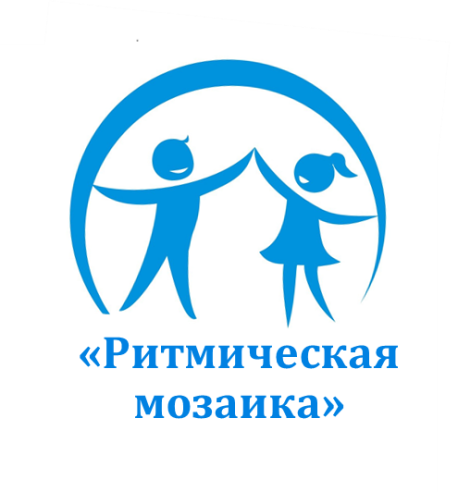 педагогического  советаот «__» _______20___ г.Протокол №______                 УТВЕРЖДЕНО:                 Заведующей МАДОУ детский сад                  № 14 «Орешек»                 _______________Ю.Ю.Писарева                 от «___»_______2021г.Дополнительная образовательная программа художественно-эстетической направленности                                                «Ритмическая мозаика»Уровень: базовыйВозраст обучающихся: 4-6летСрок реализации: 3 годаСоставитель:музыкальный руководительСеменчук И.А.СОДЕРЖАНИЕРАЗДЕЛ 1. КОМПЛЕКС ОСНОВНЫХ ХАРАКТЕРИСТИК ПРОГРАММЫ1.1. Пояснительная запискаДополнительная общеобразовательная  программа «Ритмическая мозаика» относится к программам художественно-эстетической направленности, реализуется в МАДОУ детский сад № 14 «Орешек».Программа составлена в соответствии с нормативно-правовыми актами:- Конвенция о правах ребенка (принята резолюцией 44/25 Генеральной Ассамблеи от 20 ноября 1989 г.;- Закон РФ «Об образовании в Российской Федерации» (№ 273-фз от 29.12.2012);- Государственная программа РФ «Развитие образования» на 2018 - 2025 гг. (постановление Правительства Российской Федерации от 26 декабря 2017 г. № 1642);- Концепция развития дополнительного образования детей (утв. распоряжением Правительства РФ от 04.09.2014 г. № 1726-p);- Стратегия развития воспитания в Российской Федерации до 2025 года (распоряжение Правительства РФ от 29.05.2015 № 996-p);- Концепция духовно-нравственного развития и воспитания личности гражданина России;- Приказ Минпросвещения России от 09.11.2018 № 196 «Об утверждении порядка организации и осуществления образовательной деятельности по дополнительным общеобразовательным программам»;- Постановление Главного государственного санитарного врача РФ от 28.09.2020г. № 28 «Об утверждении СанПиН 2.4.3648-20 «Санитарно- эпидемиологические требования к организации воспитания и обучения, отдыха и оздоровления детей и молодежи»;- Письмо Минобрнауки РФ от 18.11.2015 № 09-3242 «О направлении рекомендаций» (вместе Методические рекомендации по проектированию дополнительных общеразвивающих программ);- Приказ Департамента образования и науки Кемеровской области «Об утверждении Правил персонифицированного финансирования дополнительного образования детей» (от 05.05.2019 г. № 740);- Закон «Об образовании в Кемеровской области» редакция от 03.07.2013 №86-OЗ;- Распоряжение Коллегии Администрации Кемеровской области от 03.04.2019 № 212 «О внедрении системы персонифицированного дополнительного образования на Территории Кемеровской области»;- Положение о персонифицированном дополнительном образовании в Топкинском муниципальном округе;- Локальные акты: Устав МАДОУ детский сад № 14 «Орешек», Положение об организации деятельности по оказанию платных образовательных и иных услуг. Актуальность программы.   Хореография - это искусство синтетическое. Оно позволяет решать задачи физического, музыкально-ритмического, эстетического, и, в целом, психического развития детей. Данная программа направлена на приобщение детей к миру танца. Для успешного достижения результатов чередуются разные виды музыкально- ритмической деятельности: разминка, партерная и ритмическая гимнастика, сюжетно-образные танцы, музыкальные игры. Они коротки, разнообразны и доступны детям по содержанию.         Занятия хореографией помогают снять у детей психологические и мышечные зажимы; способствуют развитию чувства ритма, выразительности, уверенности в себе; учить двигаться в соответствии с музыкальными образами, что необходимо для сценического выступления, а также воспитывать выносливость, корректировать осанку, координацию, постановку корпуса, что необходимо не только для занятия танцем, но и для здоровья в целом. Отличительные особенности программы:Хореография – в первую очередь, это искусство, которое позволяет приобрести уверенность в себе. Его отличие от других направлений заключается в том, что человек, достаточно овладев ним, способен без речи в виде созданного образа при помощи танца показать все чувства и переживания.          Хореография - это мир красоты. Особенно привлекателен и интересен этот мир детям. Танец обладает скрытыми резервами для развития и воспитания детей. Соединение движения, музыки и игры, одновременно влияя на ребенка, формируют его эмоциональную сферу, координацию, музыкальность и артистичность, делают его движения естественными и красивыми. На занятиях хореографией дети развивают слуховую, зрительную, мышечную память, учатся благородным манерам. Воспитанники познают многообразие танца: классического, народного, детского, сюжетно-образного, современного.Программа опирается на парциальные программы:   Ритмическая мозаика -  Буренина А.И. (г. Санкт – Петербург 2000 год).«Са-фи-дансе» -танцевально-игровая гимнастика для детей – Фирилёва Ж.Ё., Сайкина Е.Г.«Азбука танца» -  Киенко О.Л., (2015 год)В работе с дошкольниками обучение идет с постепенным усложнением материала. На следующий год обучения пройденный материал подается на более высоком уровне, на новом музыкальном материале с учетом возрастных особенностей детей.Адресат программы: воспитанники МАДОУ детский сад № 14 «Орешек»  от 4-х до 7-ми лет. Объем и срок освоения программы:Программа рассчитана на 3 года обучения. 
Количество учебных недель в год  - 36,Количество часов в год - 72 учебных часа. Режим занятий, периодичность и продолжительность:Режим организации занятий и наполняемость учебной группы по данной дополнительной образовательной программе определяется календарным учебным графиком и соответствует нормам, утвержденным Постановлением Главного государственного санитарного врача РФ от 28.09.2020г. № 28 «Об утверждении СанПиН 2.4.3648-20 «Санитарно—эпидемиологические требования к организации воспитания и обучения, отдыха и оздоровления детей и молодежи», Постановлением Главного  государственного санитарного врача РФ от 30 июня 2020г. № 216 Об утверждении санитарно-эпидемиологических правил CП 3.1/2.4.3598-20 «Санитарно-эпидемиологические требования к устройству, содержанию и организации работы образовательных организаций и других объектов социальной инфраструктуры для детей и молодежи в условиях новой коронавирусной инфекции COVID-19».Программа реализуется с периодичностью и продолжительностью занятий в соответствии с учебным планом программы 2 раза в неделю. Продолжительность занятий соответствует возрасту детей:-  5-го года жизни – не более 20 минут,-  6-го года жизни – не более 25 минут,-  7-го года жизни – не более 30 минут.Форма обучения: очнаяОсобенности организации образовательного процесса:Программа рассчитана на реализацию в условиях учреждения МАДОУ детский сад № 14 «Орешек».Занятия по программе реализуется в течение всего календарного года. В каникулярный период занятия проходят по расписанию. Начало учебного года определяется при укомплектовании учебной группы. Окончание учебного года — по прохождению программы в полном объёме. Группы формируются по возрасту. В подходе к каждой конкретной группе детей проявляется определенная гибкость, учитывается при этом состав группы, физические данные и возможности детей. Наполняемость групп: от 8 — 18 человек. Зачисление в группы осуществляется на добровольной основе, учитывая психофизические и возрастные особенности детей.Структура занятия:Каждое занятие состоит из трёх частей: подготовительной, основной и заключительной:Подготовительная часть занятия   занимает 5-15%   общего времени. Задачи этой части сводятся к тому, чтобы подготовить организм ребёнка к работе, создать психологический и эмоциональный настрой.В нее входят: ритмика, музыкальные игры, танцевальные шаги.Основная часть занимает 70-80% от общего  времени. В этой части основные задачи, идёт основная работа     над развитием двигательных способностей. В этой части даётся большой объём знаний, развивающихтворческие способности детей. В нее входят: сюжетно-образные и ритмические танцы.Заключительная часть занятия длится от 3 до 7 % общего времени. Здесь используются упражнения партерной гимнастики на расслабление и растяжку мышц, на укрепление осанки. В конце  занятия  подводится итог, и дети возвращаются в группу.                                                                  1.2. Цель и задачиЦель: формирование навыков выполнения танцевальных движений посредством развития интереса к танцевальному искусству, приобщения к миру танца, основанного на освоении языка выразительных движений.Задачи:1. Обучающие - научить детей владеть своим телом, обучить культуре движения, основам сюжетно-образного, народного танца, научить детей вслушиваться в музыку, различать выразительные средства, согласовывать свои движения с музыкой.2. Развивающие - развивать музыкальные и физические данные детей, образное мышление, фантазию и память, формировать творческую активность и развивать интерес к танцевальному искусству.  3. Воспитательные  - воспитывать эстетически-нравственное восприятие детей, любовь к прекрасному, трудолюбию, самостоятельности, аккуратности, целеустремленности в достижении поставленной цели, умение работать в коллективе.                                                            1.3. Содержание программыМодуль «Ритмика» является основой для развития чувства ритма и двигательных способностей детей, позволяющих свободно, красиво и правильно выполнять движения под музыку, соответственно её характеру, ритму, темпу. В этот раздел входят специальные упражнения для согласования движений с музыкой, строевые, общеразвивающие (различные виды ходьбы, бега, прыжки, танцевальные шаги, хлопки, прыжки, построения и перестроения, а также упражнения с применением образов – например, «идем как цапля», «летим как птички», «прыгаем как зайчики»).  Как правило, движения выполняется по кругу с продвижением вперед. (Приложение 3)  Модуль  «Партерная гимнастика» направлен на формирование у детей пластичности, гибкости, а формирования правильной осанки, профилактики плоскостопия; совершенствования психомоторных способностей: развития мышечной силы, выносливости; оказание благотворного влияния музыки на психосоматическую сферу ребенка. (Приложение 1) Используются упражнения с логоритмикой. (Приложение 5)Модуль  «Танцы» направлен на формирование у детей танцевальных движений. В раздел входят танцевальные шаги, элементы хореографических упражнений (Приложение 2) и различные танцы: детский, сюжетно-образный, народный, современный. Модуль «Музыкально – подвижные игры» является ведущим видом деятельности дошкольника. Здесь используются приёмы имитации, подражания, образные сравнения, ролевые ситуации, соревнования. (Приложение 4)Основные педагогические принципы:1. Принцип постепенного и последовательного повышения нагрузок. Постепенное повышение требований, предъявляемых организму в процессе тренировок. Однако, для улучшения возможностей необходим «отдых». Сочетание адекватной нагрузки и полноценного восстановления дает наилучшие результаты.2. Систематичность. Все занятия проходят регулярно. Повышение возможностей организма происходит только при повторных нагрузках, которые углубляют эти изменения и способствуют более важным перестройкам в организме.3. Вариативность. Танцы могут усложняться движениями так и упрощаться, в зависимости от уровня усвояемости движений. 4. Наглядность. Это показ руководителем определенных упражнений и использование различных шапочек и различных предметов.5. Доступность. Упражнения разучиваются от простого к сложному, от известного к неизвестному, учитывая степень подготовленности ребенка.6. Закрепление навыков. Это выполнение упражнений на повторных ОД.7. Индивидуализация. Индивидуальный учет способностей каждого ребенка.Возрастные особенности детей4 – 5 лет.В этом возрасте у детей появляется возможность выполнять более сложные по координации движения.  Возрастает способность к восприятию тонких оттенков музыкального образа, средств музыкальной выразительности.Задача педагога состоит в том, чтобы создать условия для поиска характерных особенностей пластики персонажей, деталей их поведения. Выразительность исполнения образных движений, воссоздавая образ в целом. В основном это мир природы, окружающей нас, игрушки, добрые сказочные персонажи. Детям предлагаются этюды, небольшие по содержанию рассказы, яркие короткие музыкальные произведения для освоения образа, задания для импровизации танцевальных движений, игры с импровизациями.5 – 6 лет.Возрастные особенности детей позволяют усложнить материал. Психологические особенности позволяют ребенку лучше координировать свои действия с партнером, у детей возрастает способность к сочинению, фантазии, комбинации различных движений. Поэтому основным направлением в работе с детьми старшего возраста становится взаимодействие нескольких персонажей, комбинации нескольких движений и перестроений.    Задачей педагога является формирование способов отношений с несколькими персонажами, развитие умений понимать их, передавать один и тот же образ в разных настроениях, в разном характере, формировать способы комбинации различных танцевальных движений и перестроений.      Детям предлагаются более сложные композиции, яркие, контрастные музыкальные произведения для восприятия и передачи музыкального образа, предлагаются более сложные схемы перестроений, комбинации танцевальных движений.6 – 7 лет.       Возрастные особенности детей позволяют осваивать сложные по координации движения, понимать сложные перестроения, чувствовать партнера и взаимодействовать друг с другом, при этом контролировать качество исполнение движения. Психологические особенности позволяют самостоятельно придумывать новые образы, интерпретировать знакомые образы, передавать их взаимодействие. Дети подготовительной группы способны к самостоятельному сочинению небольших танцевальных композиций с перестроением и комбинацией танцевальных движений.На данном этапе педагог создает детям как можно больше условий для самостоятельного творчества.1.4. Планируемые результаты1 год обучения (средняя группа). После первого года обучения занимающиеся дети знают о назначении отдельных упражнений хореографии. Желают двигаться, танцевать под музыку, передавать в движениях  характер музыки, игровой образ. Умеют выполнять простейшие построения и перестроения, ритмично двигаться в различных музыкальных темпах и передавать хлопками и притопами простейший ритмический рисунок. Умеют выполнять танцевальные движения: прямой галоп, пружинка, подскоки, кружение по одному и в парах. Умеют выполнять простейшие двигательные задания (творческие игры, специальные задания), используют разнообразные движения в импровизации под музыку этого года обучения.2 год обучения (старшая группа). По окончании второго года обучения занимающиеся дети выразительно, свободно, самостоятельно двигаются под музыку. Умеют точно координировать движения с основными средствами музыкальной выразительности. Владеют навыками по различным видам передвижений по залу и приобретают определённый «запас» движений в общеобразовательных и танцевальных упражнениях. Выполняют танцевальные движения: поочерёдное выбрасывание ног вперёд в прыжке; приставной шаг с приседанием, с продвижением вперёд, кружение; Владеют основными хореографическими упражнениями по программе этого года обучения. Умеют исполнять ритмические, сюжетно-образные танцы и комплексы упражнений под музыку этого года обучения.3 год обучения (подготовительная группа). После третьего года обучения занимающиеся дети могут хорошо ориентироваться в зале при проведении музыкально – подвижных игр.Умеют выполнять самостоятельно   специальные упражнения для согласования движения с музыкой, владеют основами хореографических упражнений этого года обучения. Умеют исполнять ритмические, сюжетные танцы и комплексы упражнений под музыку. Выполняют  различные танцевальные движения: шаг с притопом, приставной шаг с приседанием, пружинящий шаг, боковой галоп, переменный шаг; выразительно и ритмично исполняют танцы, движения с предметами (зонтиками, шарфами и др).Выразительно   исполняют движения под музыку, могут передать свой опыт  младшим детям, организовать игровое общение с другими детьми. Владеют комплексом  упражнений на развитие гибкости. Способны  к импровизации с использованием оригинальных и разнообразных движений.РАЗДЕЛ 2. КОМПЛЕКС ОРГАНИЗАЦИОННО-ПЕДАГОГИЧЕСКИХ УСЛОВИЙКалендарный учебный графикРежим организации занятий по данной программе определяется учебным графиком и соответствует нормам, утвержденным санитарными правилами к устройству, содержанию и организации режима работы образовательных организаций дополнительного образования детей от 28 сентября 2020 г. № 28 (CП 2.4. 3648-20).Начало учебного года – 01 сентября.Окончание учебного года – 31 мая.Условия  реализации  программы2.2.1. Материально-техническое обеспечениеДля успешной реализации дополнительной  образовательной программы «Ритмическая мозаика» (базовый уровень) необходимы следующие материально-технические условия:• зал с ковровым покрытием;• ноутбук ;• атрибуты для танцев;• музыкальное оборудование;• освещение.2.2.2. Информационное обеспечениеДля успешной реализации программы разработан учебно-методический комплекс, который включает: календарный учебный график, методические материалы по организации образовательной деятельности,  учебные материалы, нормативно-правовое обеспечение.2.2.3. Кадровое обеспечение
Программу реализует музыкальный руководитель МАДОУ детский сад 14 «Орешек».Образование: средне-специальноеКвалификационная категория: высшаяПед.стаж: 24 годаФормы организации образовательной деятельности  и режим занятий Форма проведения занятий – групповые занятия. Во время приема и формирования групп проводится первичная диагностика способностей ребенка (знаний, умений, навыков).  Количество обучающихся в группах до 15 человек. Режим занятий: Режим занятий: 2 раза в неделю по 1 часу. Во время занятий предусмотрены 15 минутные перерывы для снятия напряжения и отдыха. Каждое занятие включает:   организационную часть,   разминку,   экзерсис у станка,   ритмические упражнения,   партерный экзерсис,   подведение итогов занятия,   проветривание помещения.  Планируемые результаты освоения программы Предметные результаты освоения программы обучения К концу 1-го года обучения дети будут знать:  названия основных танцевальных движений и элементов; 6   терминологию партерного экзерсиса;   правила гигиены тела, тренировочной̆ одежды;  уметь:  двигаться и исполнять различные упражнения в соответствии с контрастным характером музыки;   реагировать на начало музыки и её окончание, ритмично ходить под музыку, легко бегать, хлопать ладошами, притопывать ногами, вращать кистями рук, кружиться вокруг себя, прыгать на двух ногах, владеть простейшими навыками игры с мячом;   двигаться по кругу, взявшись за руки друг за другом или парами, располагаться по залу врассыпную и собираться в круг или в линию;   выполнять элементы партерной̆ гимнастики;  К концу 2-го года обучения дети будут знать:  основные понятия и термины начальной хореографии;   основные понятия и термины партерной гимнастики;   начало и конец музыкального вступления;    названия танцевальных элементов и движений;  правила исполнения движений в паре;    откликаться на динамические оттенки в музыке;  выполнять простейшие ритмические рисунки;   красиво и правильно исполнять танцевальные элементы;   давать характеристику музыкальному произведению. уметь:  правильно исполнять основные элементы упражнений;   выразительно двигаться под музыку;   реагировать на музыкальное вступление;   слышать ритмический рисунок мелодии;   правильно исполнять ритмические комбинации;   ориентироваться в пространстве на основе круговых и линейных рисунков;   исполнять движения в парах, в группах;   держаться правильно на сценической̆ площадке.  7   ориентировка в пространстве на основе круговых и линейных рисунков;  исполнение движения в парах, в группах. Личностные результаты освоения программы обучения Результаты развития обучающихся:  укрепление и развитие мышечного аппарата;   чувство ритма, эмоциональная отзывчивость на музыку, выразительность движений;  музыкально-ритмические навыки;    координация движений, пластичность;  умение ориентироваться в пространстве (в хореографическом зале);   развитие выворотности ног;  выразительно и ритмично двигаться в соответствии с разнообразным характером музыки, музыкальными образами, передавать несложный музыкальный ритмический рисунок. Результаты воспитания обучающихся:  общение в коллективе,  проявляя дружелюбие и активность;   эмоциональный отклик и интерес к музыкально-ритмическим движениям;  дисциплина, проявление ответственности и выдержки на протяжении всего занятия.   2. СОДЕРЖАНИЕ ПРОГРАММЫ Учебный (тематический) план 1 год обучения   № Раздел, тема Количество часов Формы аттестации/ контроля Теория Практика Всего 1. Вводное занятие 0,5 0,5 1 Первичная диагностика – собеседование 2. Танцевальная азбука и элементы танцевальных движений. 5 20 25 Педагогическое наблюдение 3. Партерная гимнастика. 5 20 25 Педагогическое наблюдение, Промежуточная аттестация 4.  Танцевальные этюды, игры, танцы. 5 15 20 Педагогическое наблюдение 5.  Итоговое занятие - 1 1 Итоговая 8  аттестация Всего: 15,5 56,5 72  Примечание. Расчёт часов учебного (тематического) плана представлен на:  36 учебных недель;  одну учебную группу.  Учебный (тематический) план 2 год обучения   № Раздел, тема Количество часов Формы аттестации/ контроля Теория Практика Всего 1. Вводное занятие 0,5 0,5 1 Первичная диагностика – собеседование 2. Танцевальная азбука и элементы танцевальных движений. 4 21 25 Педагогическое наблюдение 3. Партерная гимнастика. 4 21 25 Педагогическое наблюдение, Промежуточная аттестация 4.  Танцевальные этюды, игры, танцы. 4 16 20 Педагогическое наблюдение 5.  Итоговое занятие - 1 1 Итоговая аттестация Всего: 12,5 59,5 72  Примечание. Расчёт часов учебного (тематического) плана представлен на:  36 учебных недель;  одну учебную группу.  Содержание учебного (тематического) плана 1 год обучения Тема 1.   Вводное занятие (1 час) Теория: Цели и задачи 1-го года обучения, план работы. Инструктаж по технике безопасности в танцевальном классе. Введение в программу. Практика: Первичная диагностика. Беседа.   Тема 2.  Танцевальная азбука и элементы танцевальных движений (25 час.) Теория: Танцевальная азбука. Знакомство детей̆ с танцевальной ̆азбукой̆. Элементы танцевальных движений. Знакомство детей̆ с элементами танцевальных движений. Правила исполнения танцевальных движений. Ориентировка в пространстве. Основные понятия: 9  музыка, темп, такт. Практика:   постановка корпуса;   упражнения для рук, кистей̆, и пальцев;   упражнения для плеч;   упражнения для головы;   упражнения для корпуса;  Выполнение упражнений танцевальной̆ азбуки. Ознакомление детей̆ с элементами танцевальных движений:   ходьба: простой шаг в разном темпе и характере;   бег и прыжки в сочетании по принципу контраста;   притопы: удар одной̆ ногой̆ в пол, поочередные удары правой̆ и левой̆ ногой̆;   топающий̆ шаг, выставление ноги на носок перед собой̆;   хлопки;   упражнения с атрибутами (мяч, погремушка)  Выполнение изученных элементов танцевальных движений. Ознакомление детей̆ с танцевальными рисунками и ориентацией̆ в пространстве:   упражнения и игры по ориентации в пространстве;   построение в круг;  построение в линию;   построение в две линии.  Выполнение упражнений по ориентации в пространстве. Движения под музыку, выполнение ритмических упражнений, хлопки и притопы на сильную, слабую долю и с различным ритмическим рисунком. Тема 3. Партерная гимнастика (упражнения на полу) (25 час.) Теория: Понятие «партер» и значение. Партерная гимнастика. Знакомство с элементами партерной̆ гимнастики. Правила выполнения движений.  Практика: Ознакомление с элементами партерной̆ гимнастики:  упражнения для развития гибкости;  упражнения для стоп;  упражнения для развития растяжки;  10   упражнения для позвоночника.  Выполнение тренировочных упражнений на полу. Комплекс упражнений направленный на укрепление, расслабление и улучшение эластичности мышц и связок, спины, брюшного пресса, ног, стоп, повышение гибкости суставов. Тема 4. Танцевальные этюды, игры, танцы (20 час.) Теория: Методика исполнения основных движений. Практика:   составление этюдов на основе изученных танцевальных элементов;  сочинение с детьми танцевальных этюдов;  ознакомление детей̆ с играми;  применение игр на занятиях.  Тема 5. Итоговое занятие (1 час.)  Теория: Вопросы и задания по разделам программы. Практика: Опрос по пройденному материалу. Выполнение музыкально-ритмических, танцевальных комбинаций и разученных комплексов упражнений. Разбор и оценка практической деятельности обучающихся. Подведение итогов за год. Планы на следующий год.   Содержание учебного (тематического) плана 2 год обучения Тема 1.  Вводное занятие (1 час) Теория: Цели и задачи 2-го года обучения, план работы. Инструктаж по технике безопасности в танцевальном классе. Введение в программу. Практика: Первичная диагностика. Беседа.   Тема 2. Танцевальная азбука и элементы танцевальных движений (25 час.) Теория: Правила выполнения упражнений. Последовательность. Практика: закрепление и ознакомление с новыми элементами танцевальной̆ азбуки:   упражнения для головы: наклоны головы вперед, назад, в стороны, по полукругу;   упражнения для плеч: спокойные или быстрые подъемы плеч вверх и опускания их вниз;   упражнения для рук, кистей̆, пальцев. Работа над выразительностью подъема рук в стороны или вверх;  11   упражнения с предметами.   упражнения на развитие полученных навыков игры с мячом.  Постановка корпуса: продолжение работы над подтянутостью спины, постановкой̆ головы.  Выполнение изученных упражнений танцевальной̆ азбуки.  Ознакомление с новыми элементами танцевальных движений:   равномерный̆ бег с захлёстом голени;   легкие, равномерные, высокие прыжки;   перескоки с ноги на ногу;   простой танцевальный̆ шаг, приставной̆ шаг   шаги на полупальцах и пятках;   притопы: удары стопы в пол равномерно и по три;  Выполнение изученных элементов танцевальных движений. Закрепление танцевальных элементов: полуприседания, повороты на двух ногах, вынос ноги на каблук.  Ознакомление детей̆ с танцевальными рисунками.  Проведение игр для развития ориентации детей̆ в пространстве. Выполнение изученных рисунков и упражнений по ориентации в пространстве.  Тема 3. Партерная гимнастика (упражнения на полу) (25 час.) Теория: Правила выполнения упражнений. Последовательность. Образное восприятие всех выполняемых движений, которые вырабатывают гибкость, выворотность, растяжку. Практика:   знакомство с новыми элементами партерной̆ гимнастики:   образные движения;  танцевальные этюды на полу.  Выполнение изученных упражнение партерной̆ гимнастики на растяжку и гибкость.  Тема 4. Танцевальные этюды, игры, танцы (20 час.) Теория: Характер движений, манера исполнения. Объяснение правильного исполнения. Практика: Сочинение танцевальных элементов в статичном положении или в продвижении.   Слушание музыки, сказок и придумывание музыкальных образов, танцевальных этюдов. Отгадывание музыкальных загадок.  Тема 5. Итоговое занятие (1 час.) 12  Теория: Вопросы и задания по разделам программы. Практика: Подведение итогов за год. Итоговая аттестация Календарный (тематический) план Календарный (тематический) план, соответствующий содержанию учебного плана программы, представлен в Приложении № 1. 3. Формы контроля и оценочные материалы С момента поступления ребенка в объединение проводится педагогический мониторинг с целью выявления уровня обучения и развития, формирования хореографических способностей, определения задач индивидуального развития:  первичная диагностика;  промежуточная аттестация;   итоговая аттестация.   («Программа педагогического мониторинга» представлена в Приложении № 2 к программе) Результаты педагогического мониторинга фиксируются в журнале и оцениваются по 10-бальной системе: Минимальный уровень: 0 – 4 балла. Средний уровень: 5 – 8 баллов. Максимальный уровень: 9 – 10 баллов. Вводный контроль (первичная диагностика) проводится в начале учебного года для определения уровня подготовки обучающихся. Форма проведения – педагогическое наблюдение. Текущий контроль уровня теоретических знаний, практических навыков и умений осуществляется на каждом занятии: беседа, опрос, наблюдение педагога за практической деятельностью, просмотры и контрольные упражнения, взаимооценка, оценка педагогом, выполненной учащимся работы.  Уровень умений и навыков воспитанников проверяется по результатам практической деятельности в соответствии со степенью их усвоения. Важным видом текущего контроля является контроль техники исполнения движений, который производит педагог совместно с воспитанником в процессе занятий. Промежуточный контроль (промежуточная аттестация) проводится один раз в год (декабрь) в форме открытого занятия.  13  Итоговый контроль уровня теоретических знаний, практических навыков и умений воспитанников осуществляется в конце каждой темы. Итоговая аттестация проходит в виде итогового занятия с использованием устного опроса с целью выяснения усвоенных теоретических понятий и выполнением разученных комплексов гимнастических упражнений. Формы итоговой аттестации – открытое занятие, участие в концертной программе.  Формы выявления полученных знаний: собеседование, практические задания, творческие задания, открытые занятия, концерты, участие в конкурсах и фестивалях различного уровня, мероприятиях, посвященных знаменательным и памятным датам.  4. Организационно-педагогические условия  реализации программы Программа первого года обучения направлена на обучение детей̆ определенным практическим навыкам в области танцевального искусства и развитие эстетического вкуса.  Программа второго года обучения направлена на обучение детей̆ новым танцевальным движениям, ориентировке в пространстве и развитие умения самостоятельно разводить танцевальный̆ рисунок.  На занятиях используются различные виды деятельности: ритмика и элементы музыкальной̆ грамоты, танцевальная азбука и элементы художественной̆ гимнастики, танцевальные этюды, игры и танцы, партерная гимнастика.  Педагог общается с детьми на принципах сотрудничества, содружества, общего интереса к делу, четко реагирует на восприятие обучающихся, поддерживая атмосферу радости, интереса и веселья, побуждает их к творчеству.  На занятиях вырабатывается свой язык общения: речь – жест – музыка, который позволяет быстро сменить вид деятельности, мобилизует внимание.  В целях создания положительной мотивации используются игровые моменты, ролевые игры, направленные на переключение внимания, разгрузку и отдых. Для реализации данной программы имеются методические, наглядные, дидактические пособия, раздаточные материалы. Методические материалы включают в себя:   методические пособия и учебные пособия по обучению современному танцу;  литература по ритмике, пластике, танцу;  словари терминов;  описание техники безопасности. Дидактические материалы:  14   иллюстрации;  фотографии;  видео – аудиозаписи;  фонограммы, СD, DVD диски, кассеты.   Перечень учебно-методического обеспечения  Хореографический̆ класс с зеркальным оформлением стен.    Нотно-методическая литература.    Учебники, методические пособия по всем разделам хореографической̆  деятельности.  Аудиокассеты, СД – диски.    Аппаратура для озвучивания занятий: магнитофон, музыкальный̆ центр.    Фортепиано.    Резиновые мячи среднего размера.    Коврики.   Кадровые условия: педагог дополнительного образования, отвечающий всем требованиям квалификационной характеристики для соответствующей должности педагогического работника. Список литературы Нормативно-правовые акты и документы.   Федеральный закон от 29.12.2012 N 273-ФЗ "Об образовании в РФ";   Концепция развития дополнительного образования детей (утверждена распоряжением Правительства РФ от 04 сентября 2014 г. № 1726-р.);   Приказ Министерства образования и науки РФ от 29 августа 2013 г. № 1008 “Об утверждении Порядка организации и осуществления образовательной деятельности по дополнительным общеобразовательным программам”;   Методические рекомендации по проектированию дополнительных общеразвивающих программ (включая разноуровневые программы): приложение к письму Министерства образования и науки РФ от 18.11.15 № 09-3242;   "Санитарно-эпидемиологические требования к устройству, содержанию и организации режима работы дошкольных образовательных организаций" (СанПиН 2.4.1.3049-13);  2.3.Формы  контроля1. Формы предъявления и демонстрации образовательных  результатов:Оценка качества освоения программы проводится в течение всего времени обучения и осуществляется в виде:1. Просмотр танцевального выступления на календарных праздниках МАДОУ.2. Открытое занятие для родителей по окончании учебного года.3. Участие в муниципальных конкурсах 4. Фотоотчет.                                                      8. ПЕРСПЕКТИВНЫЙ ПЛАН                    Модуль «РИТМИКА»2.5. Методические материалыПеречислить методы обучения.Указать формы организации учебного занятия.Описать педагогические технологии, используемые в образовательной деятельности.Описать алгоритм учебного занятия.Перечислить дидактические материалы.2.6. Список литературы                                                            2.6. Список литературы:Буренина А.И. Ритмическая мозаика: (Программа по ритмической пластике для детей дошкольного и младшего школьного возраста) – СПб.: ЛОИРО, 2000.Суворова Т.И. Танцевальная ритмика для детей: Учеб. пособие. – СПб.: «Музыкальная палитра», 2004.Пуртова Т. В. и др. Учите детей танцевать: Учебное пособие – М.: Владос, 2003Фирилева Ж. Е., Сайкина Е.Г. «Са-фи-дансе»: Танцевально-игровая гимнастика для детей. – СПб.: «Детство - пресс», 2000. Слуцкая С.Л. «Танцевальная мозаика». - М.: Линка – Пресс, 2006.Зарецкая Н.В. Танцы для детей старшего дошкольного возраста. Москва 2007г.Чибрикова-Луговская А.Е. Ритмика. Москва 1998г.Михайлова М.А., Воронина Н.В. Танцы, игры, упражнения для красивого движения. Ярославль 2004г.Белкина С.И. и др. Музыка и движение: Упражнения, игры и пляски для детей 6-7 лет. – М.: Просвещение, 1984. Константинова Л.Э. Сюжетно-ролевые игры для дошкольников. – СПб: Просвещение, 1994.ПРИЛОЖЕНИЕ 1.Партерная гимнастикаПартерная гимнастика – это комплекс специально подобранных физических упражнений, основной особенностью которые является то, что они выполняются на полу. То есть партерная гимнастика включает в себя различные упражнения в положении сидя, лежа, на боку, что обеспечивает отсутствие компрессионной нагрузки на суставы. Упражнения могут быть как активные, так и пассивные, статические и динамические, комбинированные и т.п.Упражнение №1.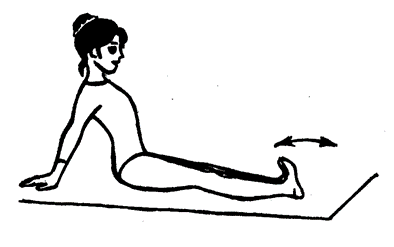 И.п. – сесть на пол с опорой рук сзади.«раз» - сократить стопу;«два» - стопу перевести в вытянутое положение, постараться большими пальцами коснуться пола.(поочередно)Упражнение №2.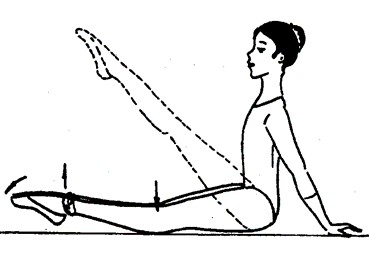 И.п. – сидя на полу, ноги вместе, стопы очень вытянуты, спина прямая, намного прогнутая.«раз» - поднять выпрямленную правую ногу вверх;«два» - не меняя положение ноги, сократить стопу;«три» - вытянуть подъем;«четыре» - опустить ногу на пол.Упражнение №3.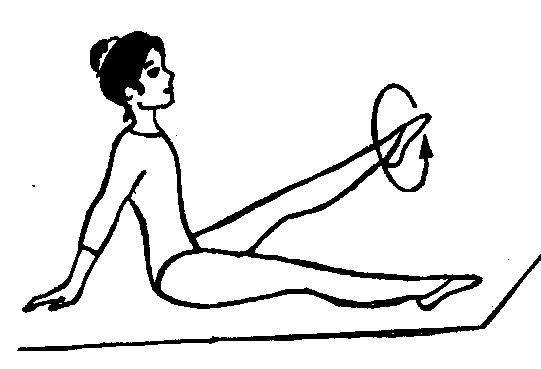 И.п.  – сесть на пол с опорой рук сзади.«раз» - приподнять выпрямленную правую ногу;«два - три» - вращение стопы вовнутрь;«четыре» - опустить ногу в исходное положение.Повторить с другой ноги.Упражнение №4.И.п. -  лежа на спине, поочередное поднимание ног.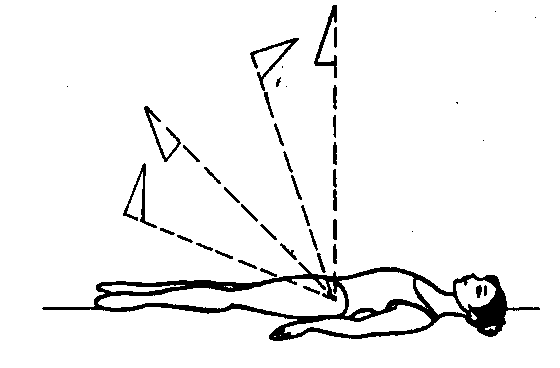 «раз - четыре» - медленно поднять правую ногу вверх, то вытягивая, то сокращая стопу;«раз - четыре» - медленно опустить правую ногу в и.п. ,то вытягивая, то сокращая стопу;То же повторить с левой ноги.Упражнение №5.И.п. – лежа на спине.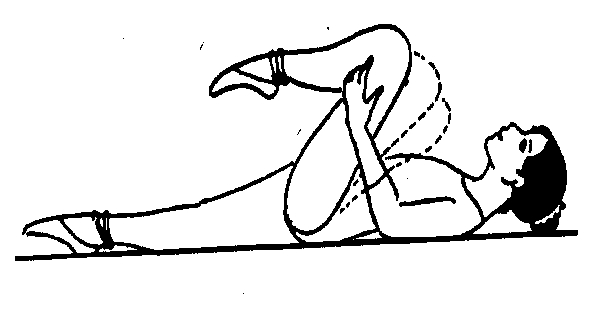 Согнуть правую ногу в колене, бедро прижать руками к гуди. При этом следить, чтобы другое бедро удерживалось на полу, что бы таз не смещался и левая нога оставалась вытянутой.Удерживать такое положение «четыре» счета.   Повторить то же с другой ноги.Упражнение №6. «Складочка».И.п. – сесть на пол.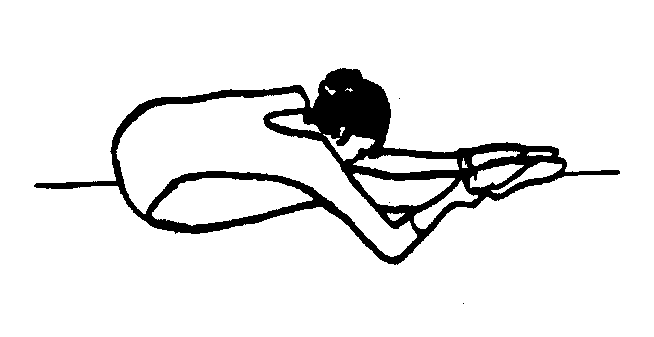 «раз – два» - быстро наклонить корпус вниз, взявшись руками за стопы, прижаться грудью к ногам. Выпрямив позвоночник;«три – четыре» - зафиксировать такое положение. Медленно поднять корпус. Прийти в исходное положение.Упражнение №7.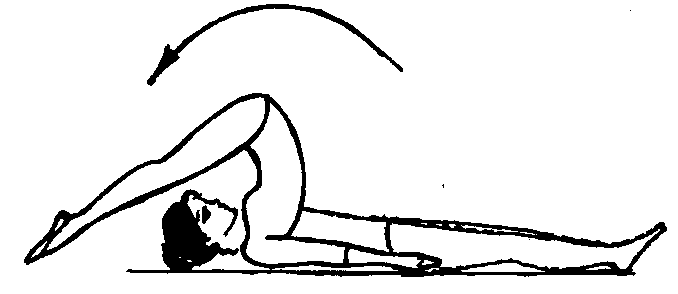 И.п. – лечь на спину руки вытянуть вдоль тела.«раз – четыре» - поставить ноги на пол за головой;«раз – четыре» - вернуться в исходное положение.Упражнение №8.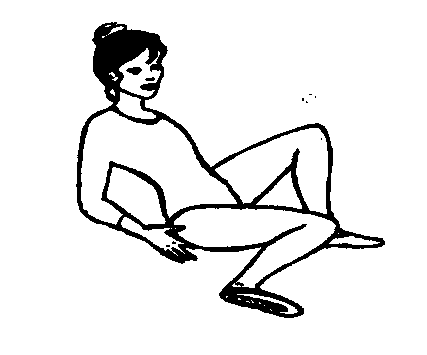 И.п. – сесть с опорой на руки сзади, ноги согнуты врозь.«раз» - опустить правое колено вовнутрь. Стараясь коснуться им пола;«два» - вернуться в исходное положение. То же другой ногой. Упражнение №9. «Бабочка»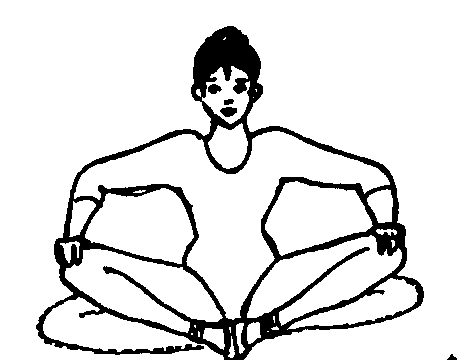 И.п. – сесть на пол, ноги согнуты в коленях, бедра отвести назад в стороны, стопы соединить подошвенной частью.«раз – три» - опираясь руками на колени. Опустить их как можно ниже к полу;«четыре» - вернуться в исходное положение. Упражнение №10. «Наклоны»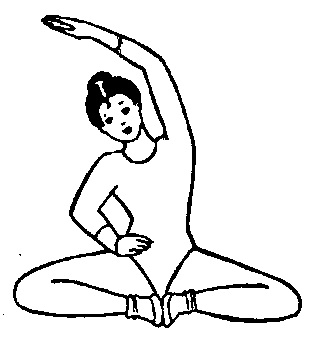 И.п. – сесть на пол скрестив ноги по-турецки. Руки в сторону.«раз – четыре» - наклон вправо. Правая рука за спину, левая поднимается вверх. Повторить в другую сторону.Упражнение №11. «Лягушка».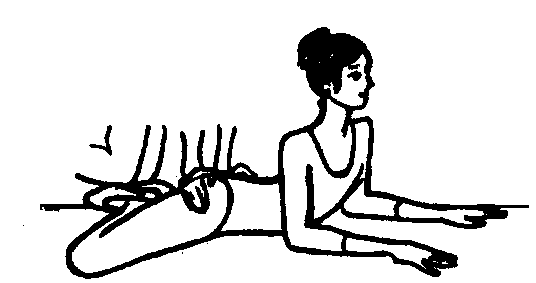 И.п. – лечь на живот. Бедра отвести, колени согнуть, стопы касаются друг друга подошвенной частью.Спину максимально прогнуть назад, удерживая стопы и бедра на полу.Упражнение №12. «Самолетик».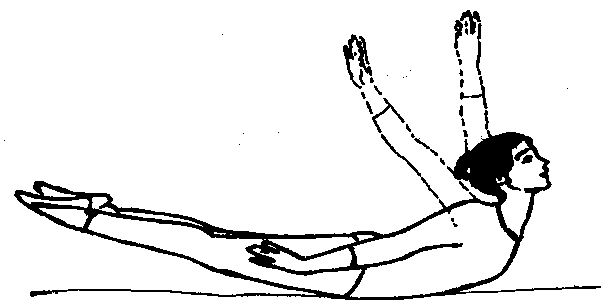 И.п. – лежа на животе.«раз – четыре» - поднять вытянутые ноги назад над полом и прогнуться, руки назад;«раз – четыре» - вернуться в исходное положение.Упражнение №13. «Щука».Выполнять, так же как и упражнение №17, только руки поднимать вперед, сложив ладони вместе. Упражнение №14. «Лодочка».И.п. – лежа на животе, согнуть ноги в коленях и захватить стопы руками.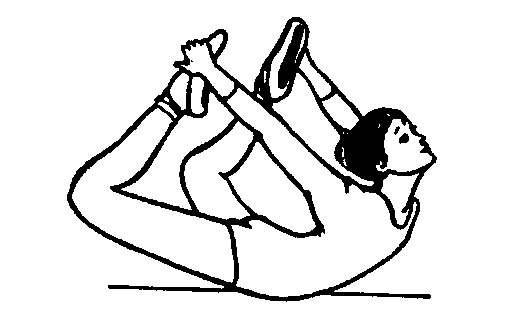 «раз – четыре» - поднять ноги вверх, приподнимая верхнюю часть туловища;«раз – четыре» - вернуться в исходное положение.Упражнение №15. «Улитка».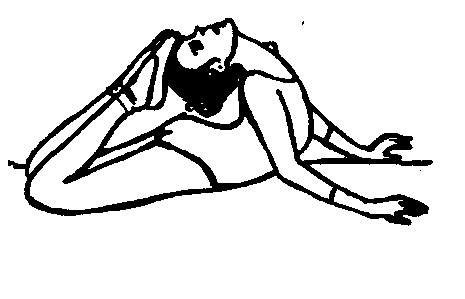 И.п. – лежа на животе.Упираясь на руки. Прогнуть спину назад. Согнув ноги в коленях, постараться коснуться ногами головы.Упражнение №16. «Растяжка».И.п. – стоя на коленях, наклониться вперед, предплечья на полу.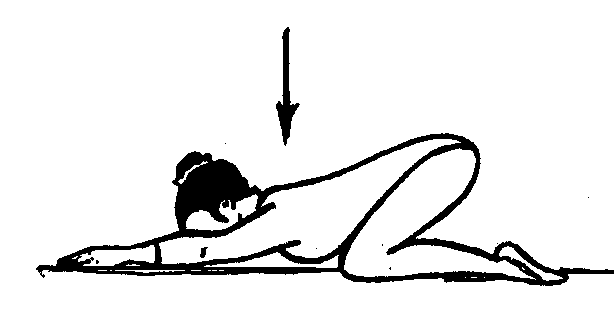 «раз – четыре» - потянуться плечами к полу;«раз – четыре» - вернуться в исходное положение.Упражнение №17. «Кошечка».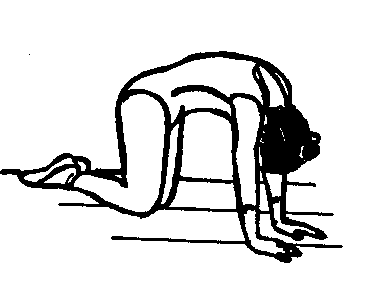 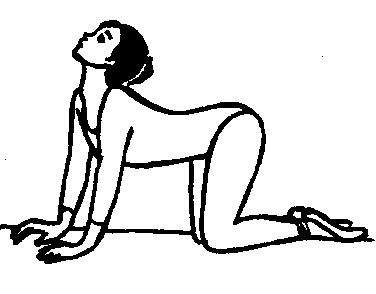 И.п. – упор на руки.«раз – два» - спину прогнуть, голову поднять до предела вверх;«три – четыре» - спину выгнуть, голову опустить вниз.Упражнение №18. «Перекаты».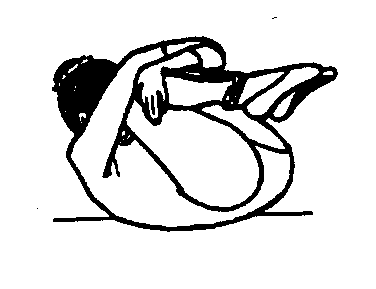 И.п. – сидя на полу, обхватить руками согнутые в коленях ноги.«раз – четыре» - прижав колени к груди, перекатиться на спину;«раз – четыре» - вернуться в исходное положение.Упражнение №19. «Уголок».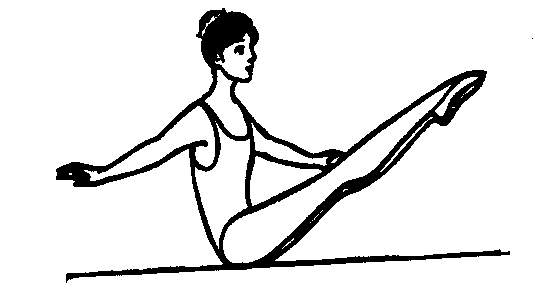 И.п. – сесть на пол, ноги вытянуть, руки в стороны.«раз – четыре» - поднять вытянутые ноги вверх, образовать угол. Зафиксировать положение;«раз – четыре» - вернуться в исходное положение.Упражнение №20. «Мостик»И.п. – лежа на спине, ноги согнуть в коленях, ладони рук вывернуть и поставить на пол за плечами.«раз – четыре» - подняться на руках, поднимая корпус вверх. Зафиксировать положение;Упражнение №21. «Березка»И.п. – лежа на спине, поднять туловище на 90 градусов вверх, руки поддерживают спину, упор на локтях. Ноги и туловище стараться держать на одной линии.Упражнение №22. «Планка»И.п. – упор на прямых руках и пальцах стопы, туловище вытянуть вдоль пола. Зафиксировать положение. Счёт «раз-десять» постепенно увеличивать.Упражнение №23. «Шпагат»И.п. – стоя, правая нога направлена вперед, левая назад, руки в стороны. Сесть на пол,ноги в разные стороны, руки на поясе.Зафиксировать положение;Упражнение №24. «Книжка».И.п. – сесть на пол, ноги широко раздвинуть в стороны, руки поднять вверх. Наклонить корпус вниз, выпрямив позвоночник, руки вытянуть вперед и прижаться к полу. Зафиксировать такое положение. Медленно поднять корпус. Прийти в исходное положение.ПРИЛОЖЕНИЕ 2.	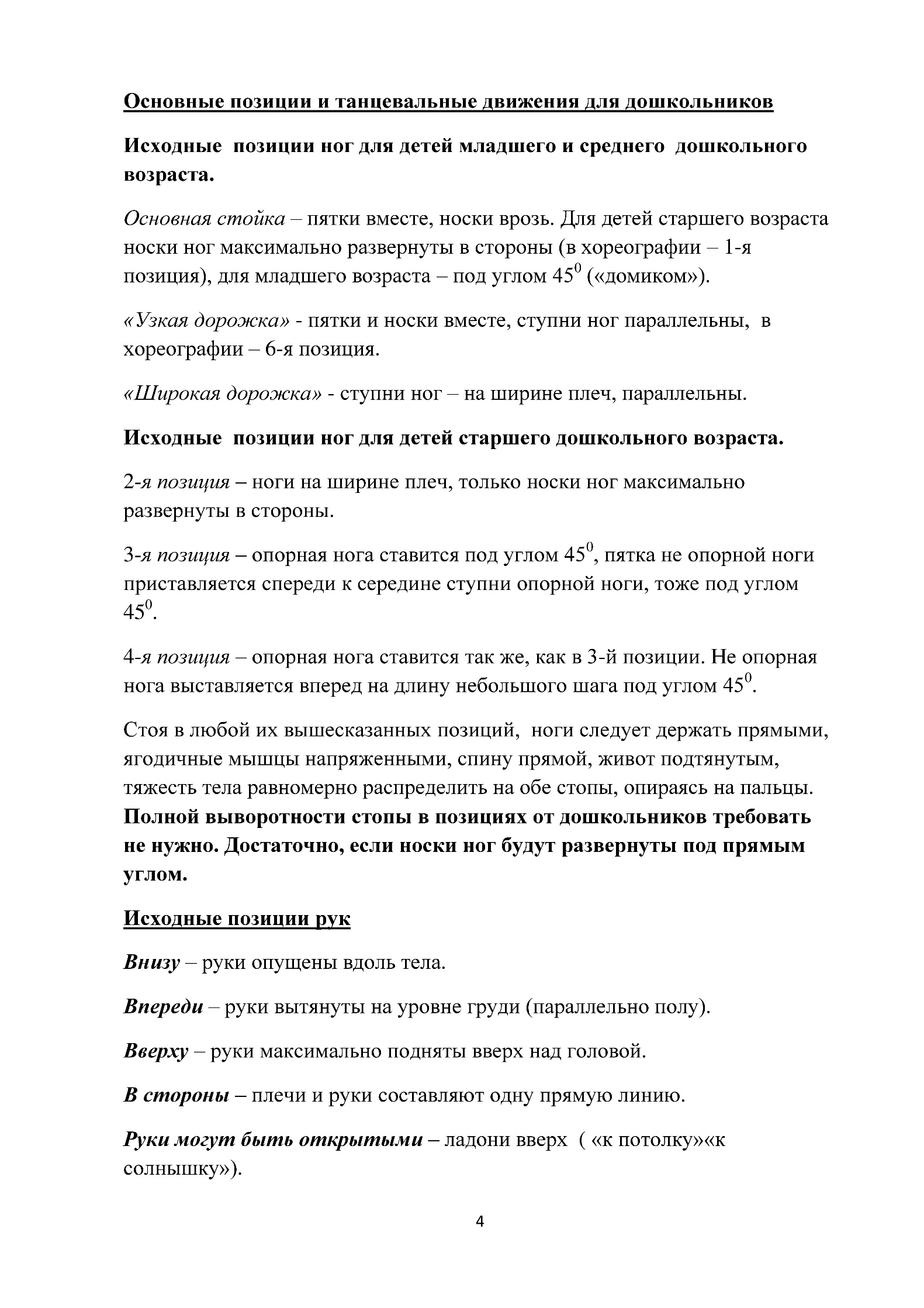 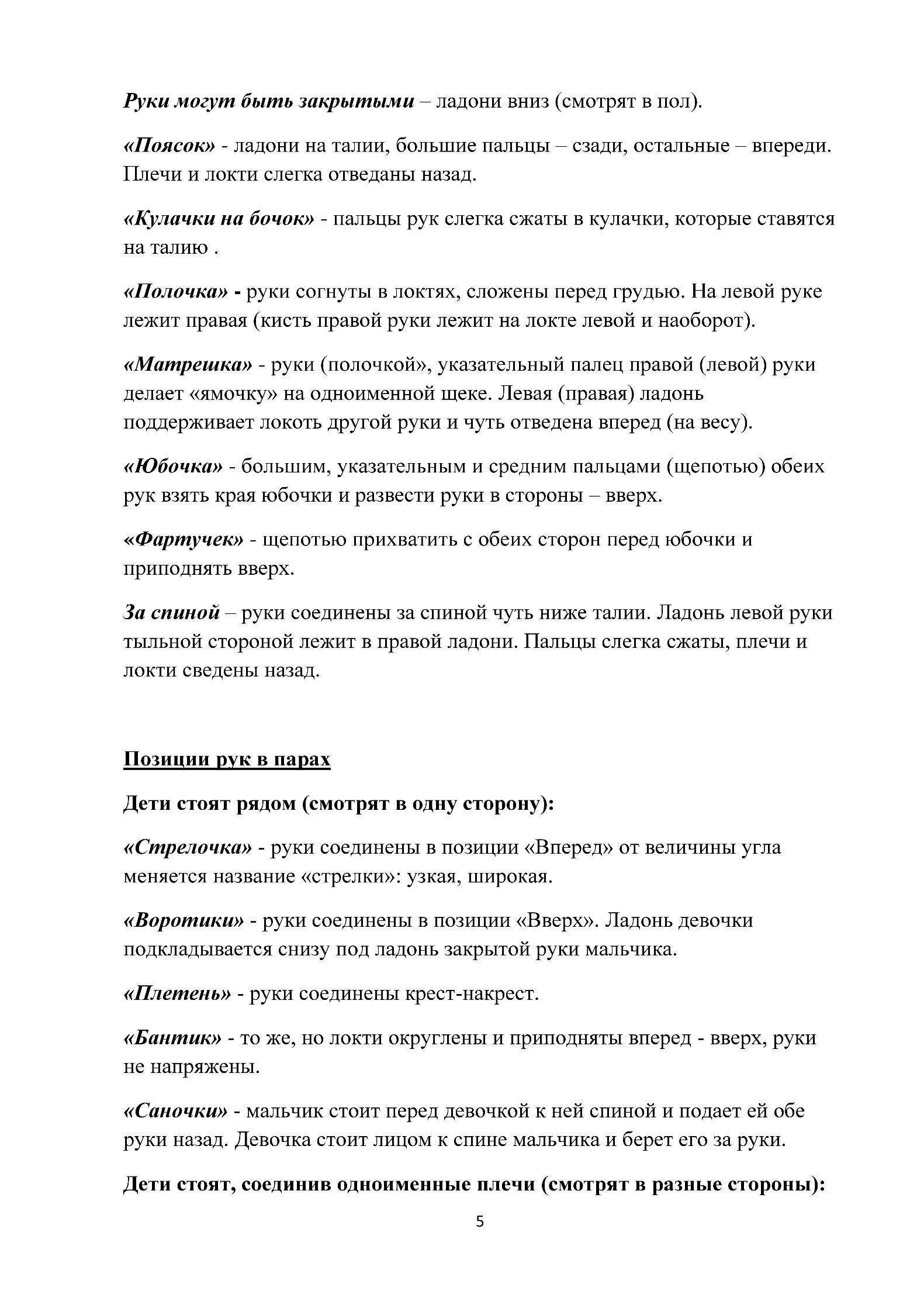 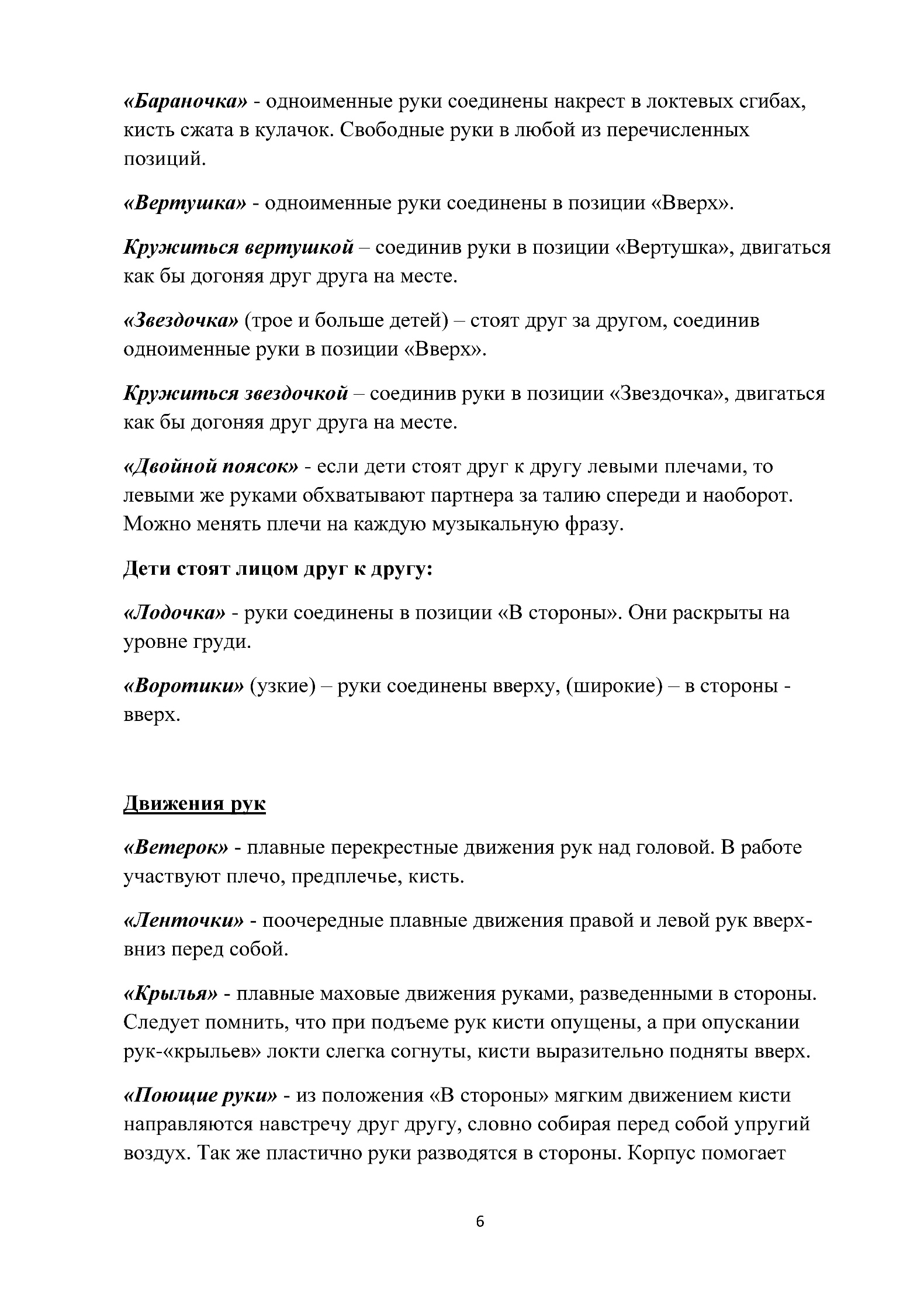 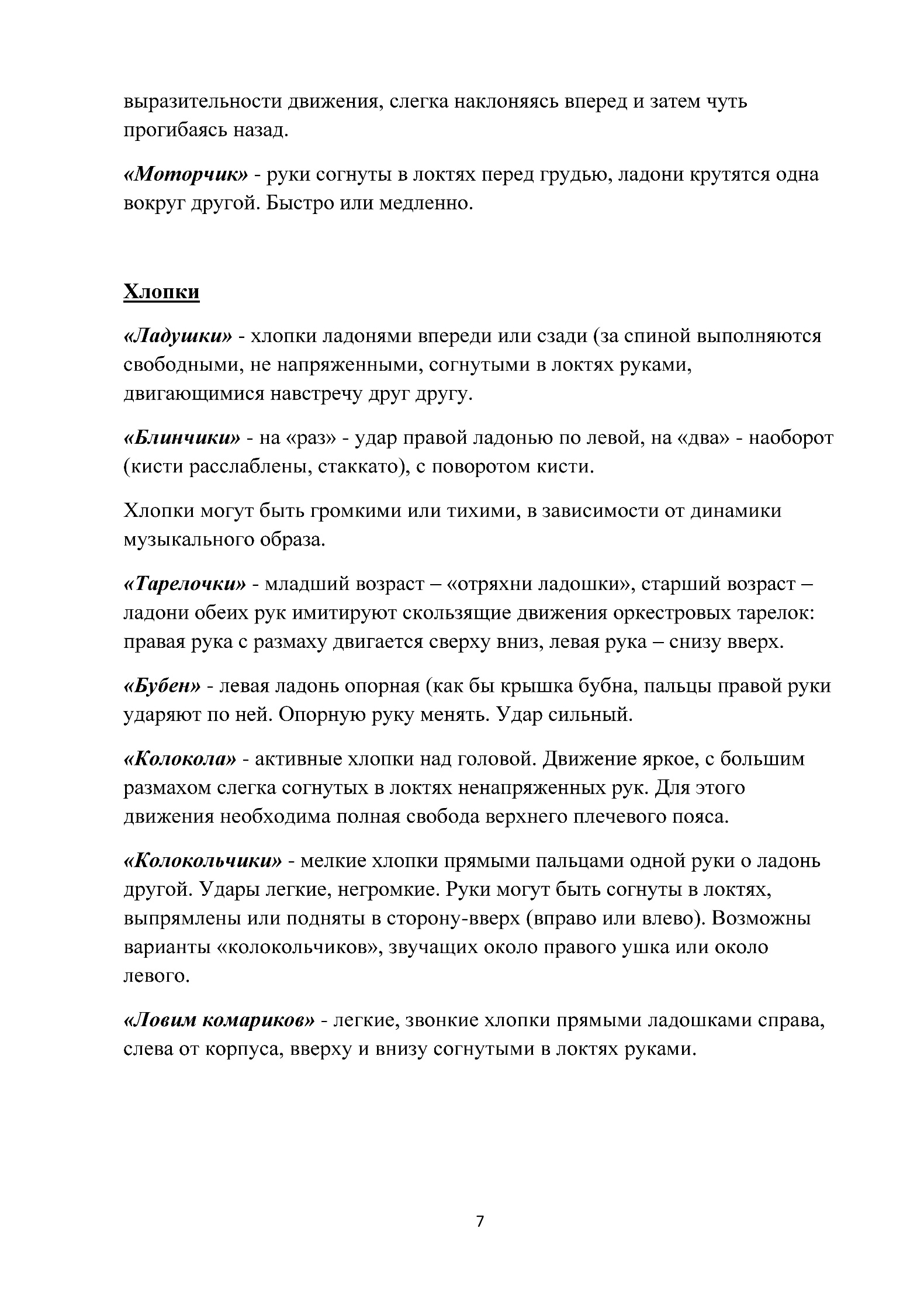 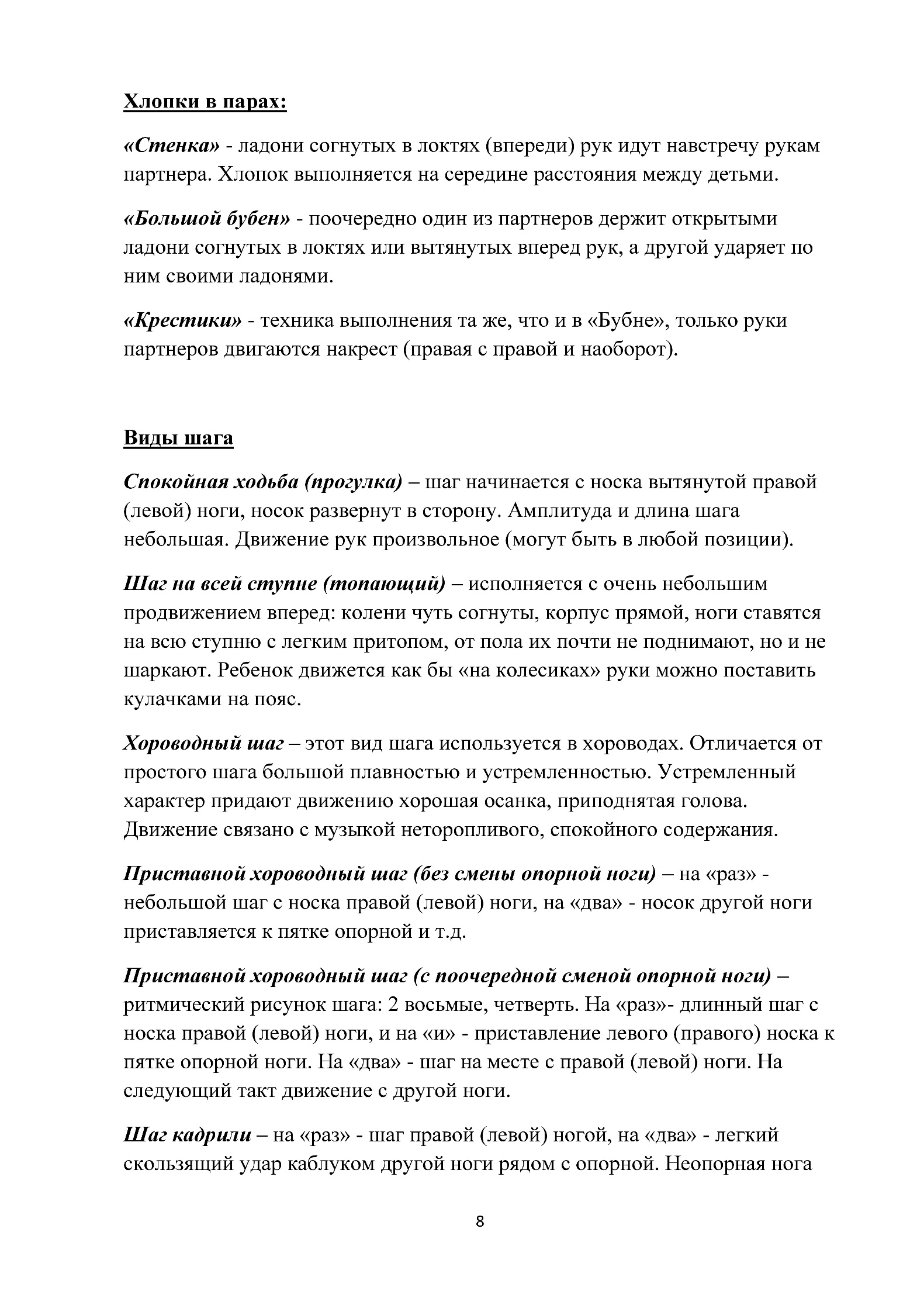 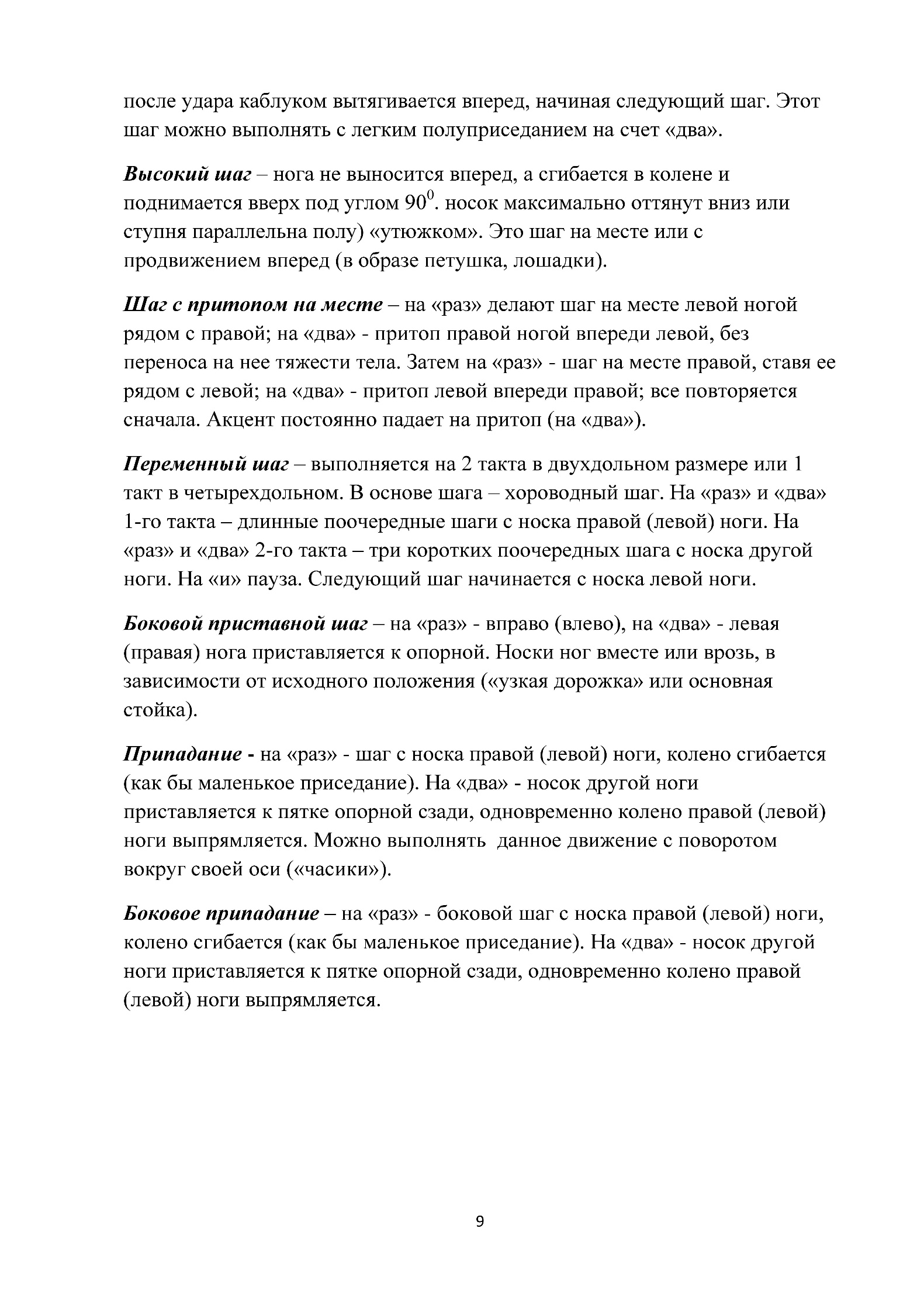 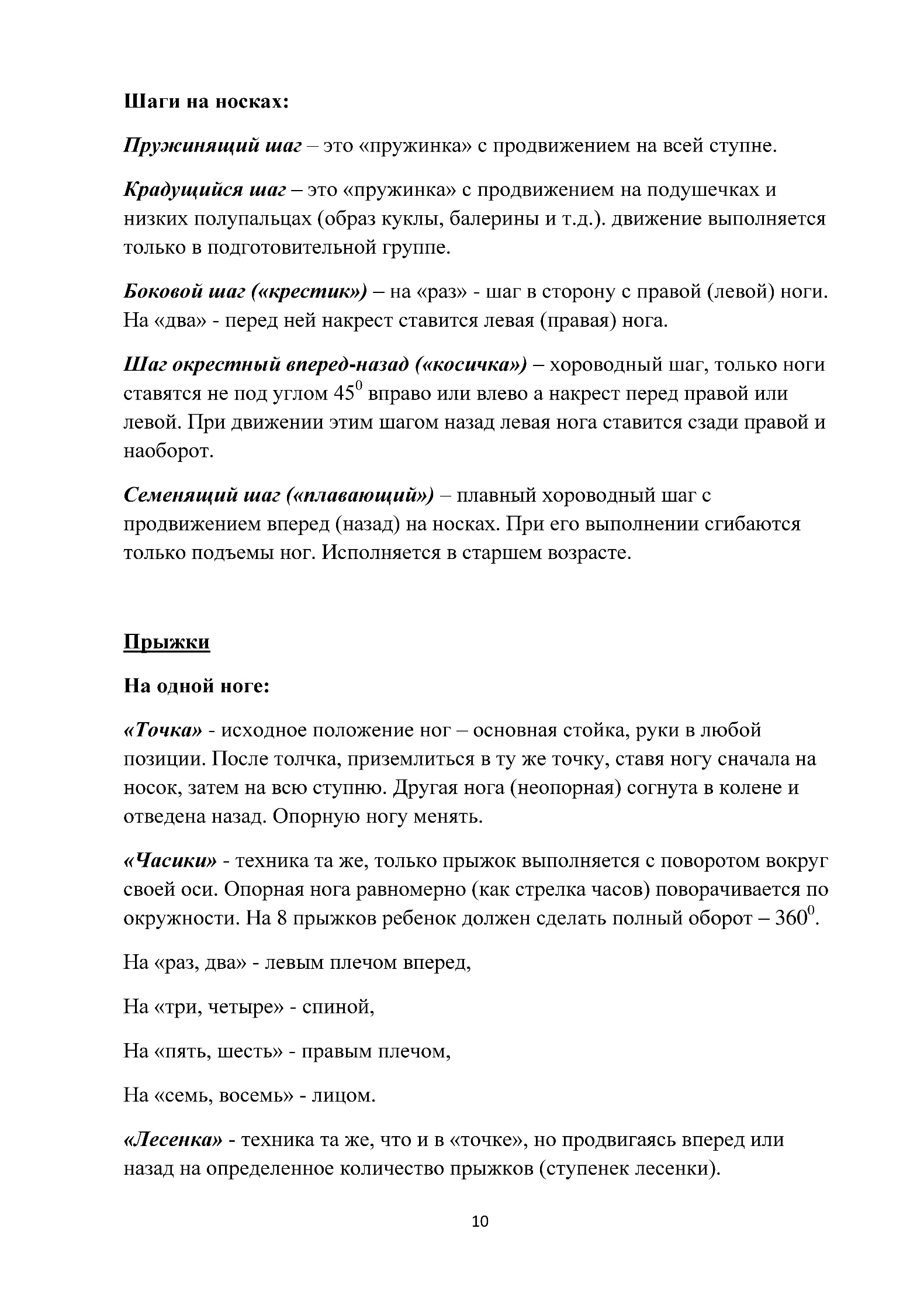 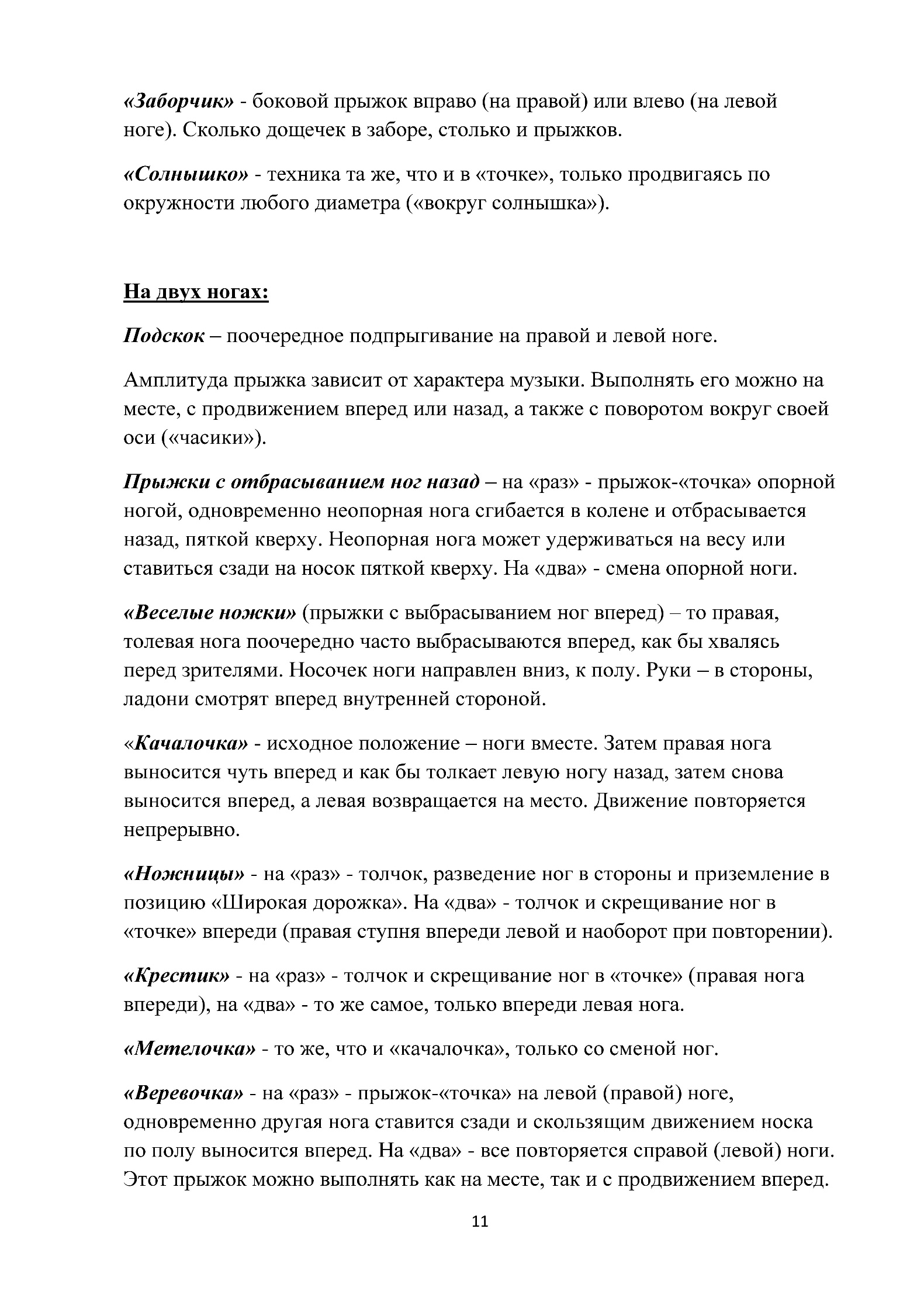 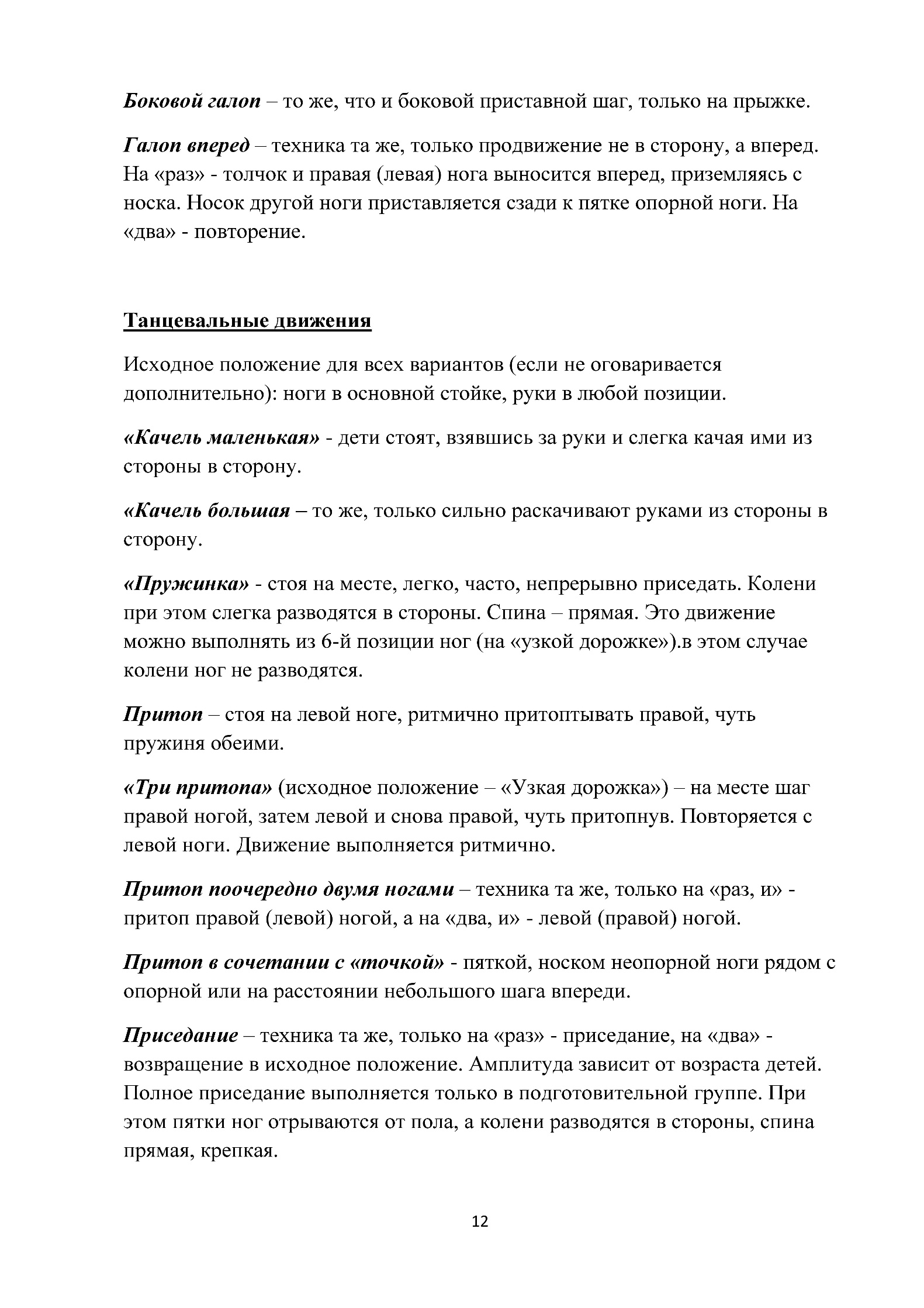 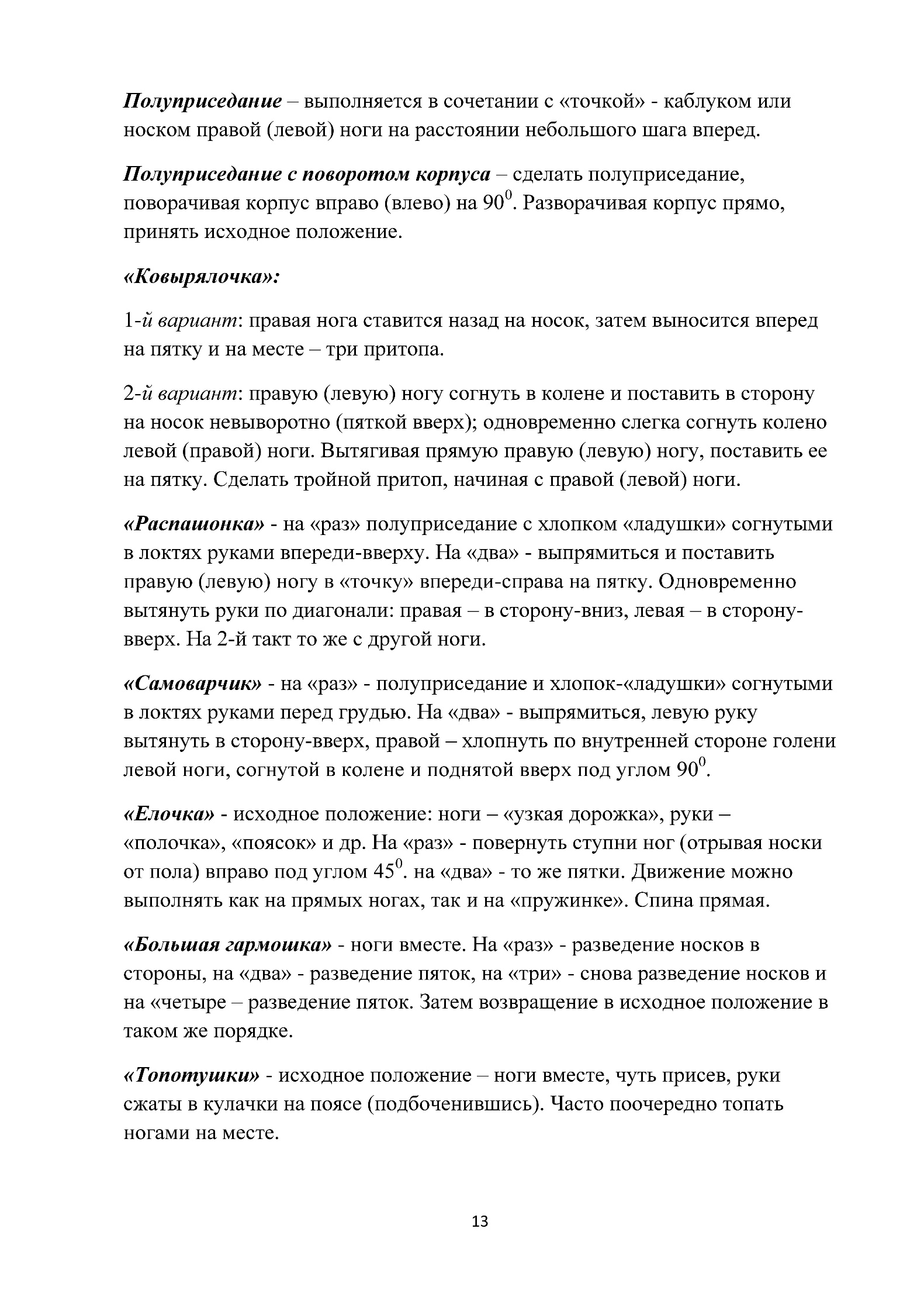 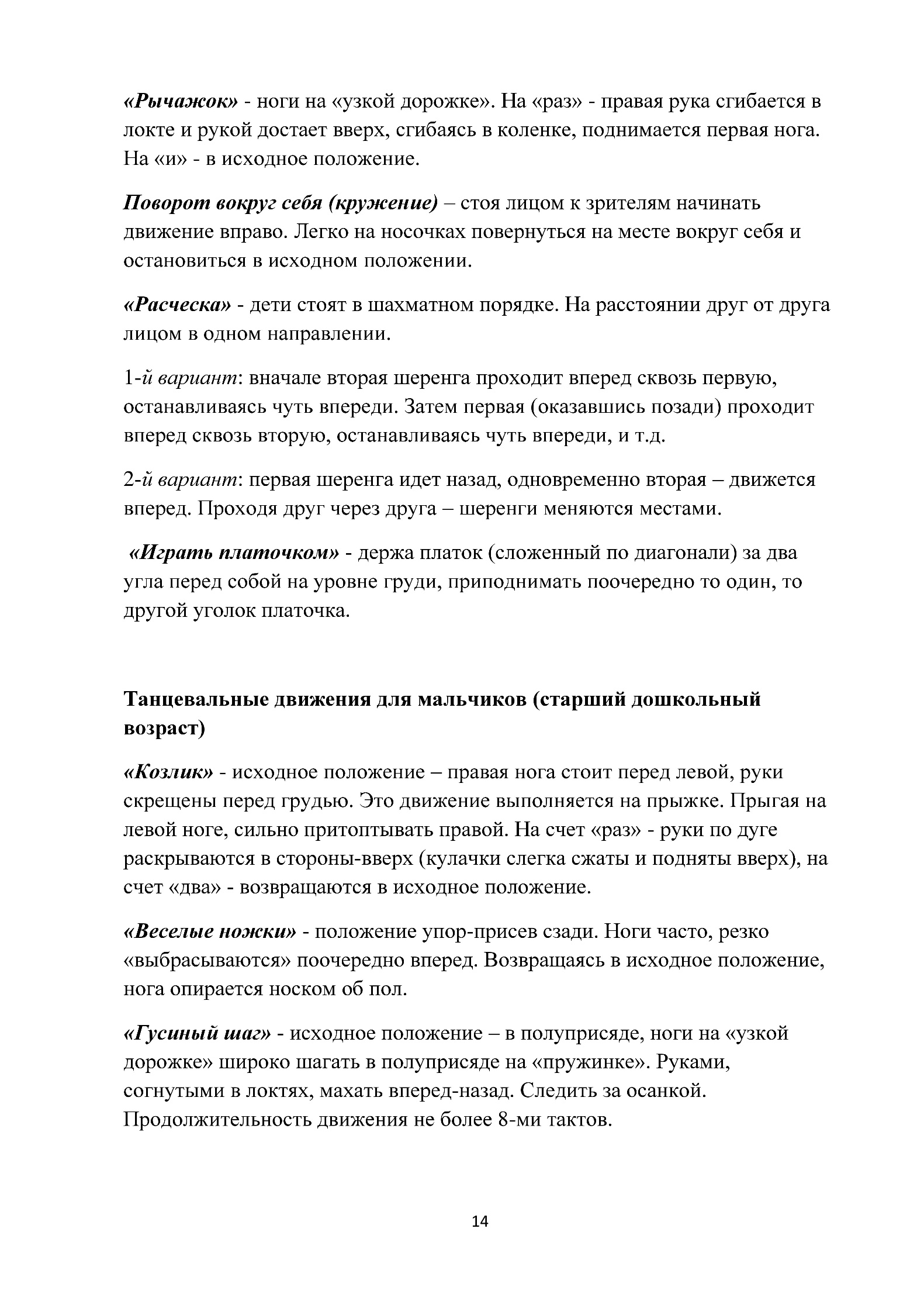 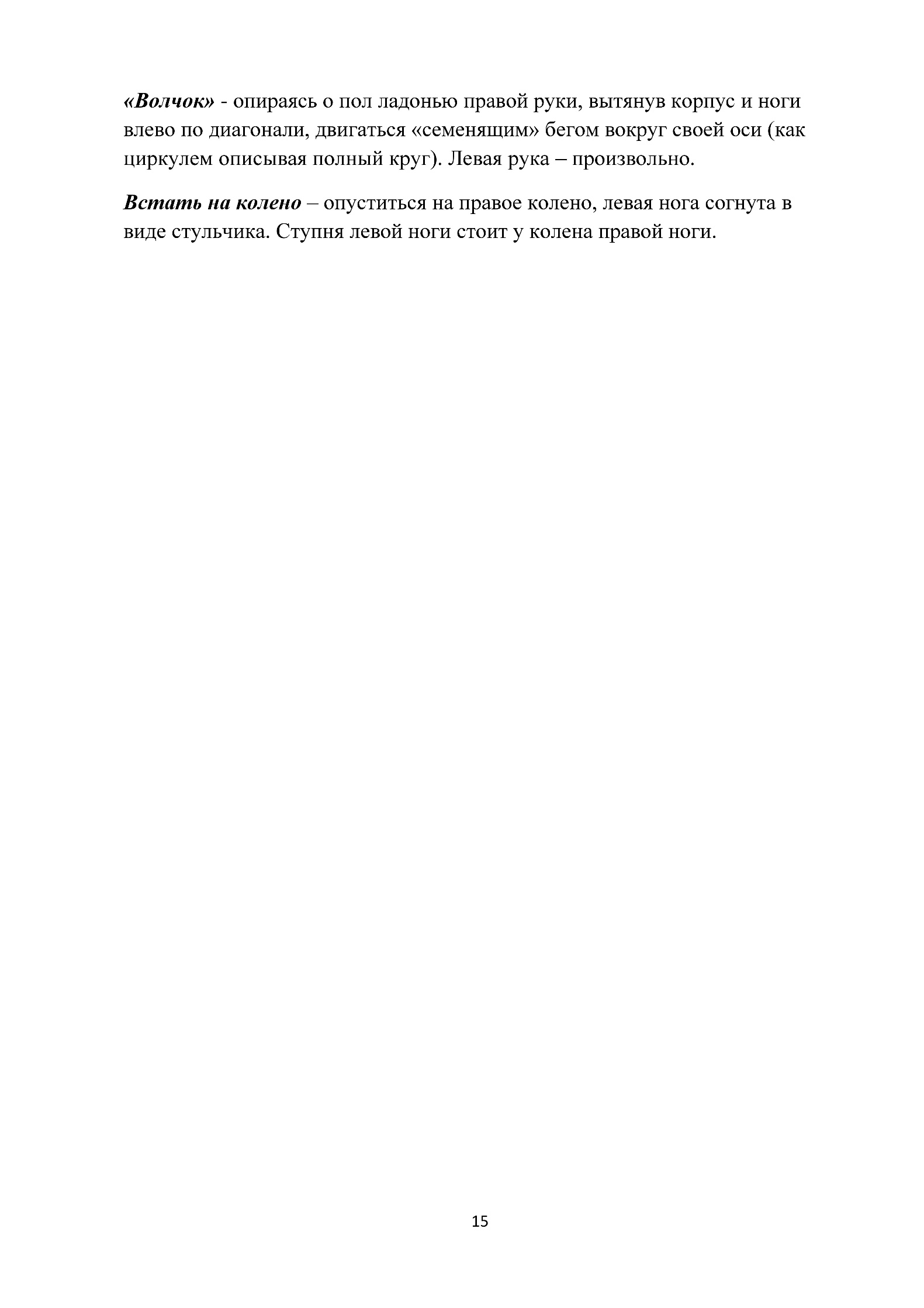 ПРИЛОЖЕНИЕ 3.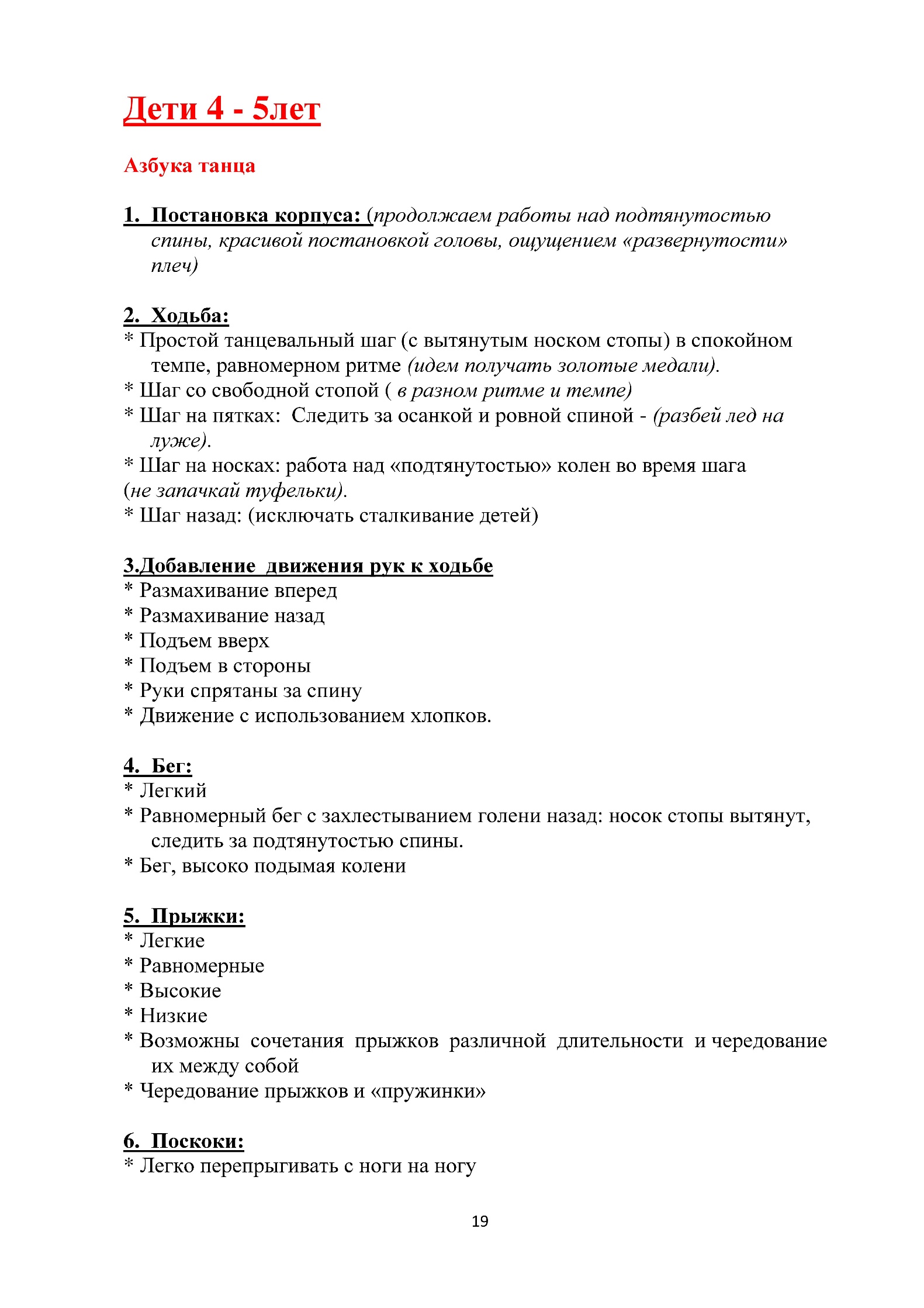 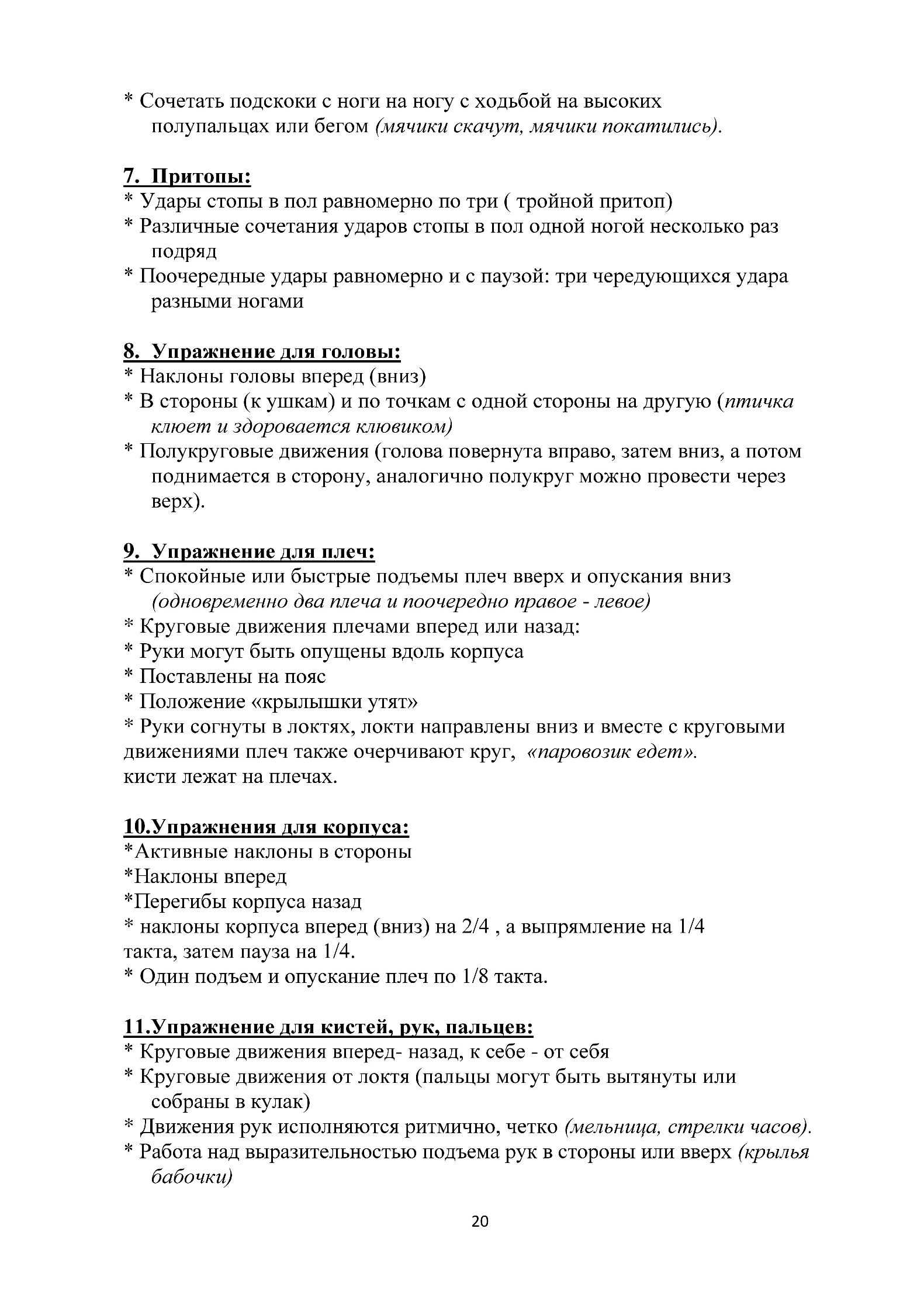 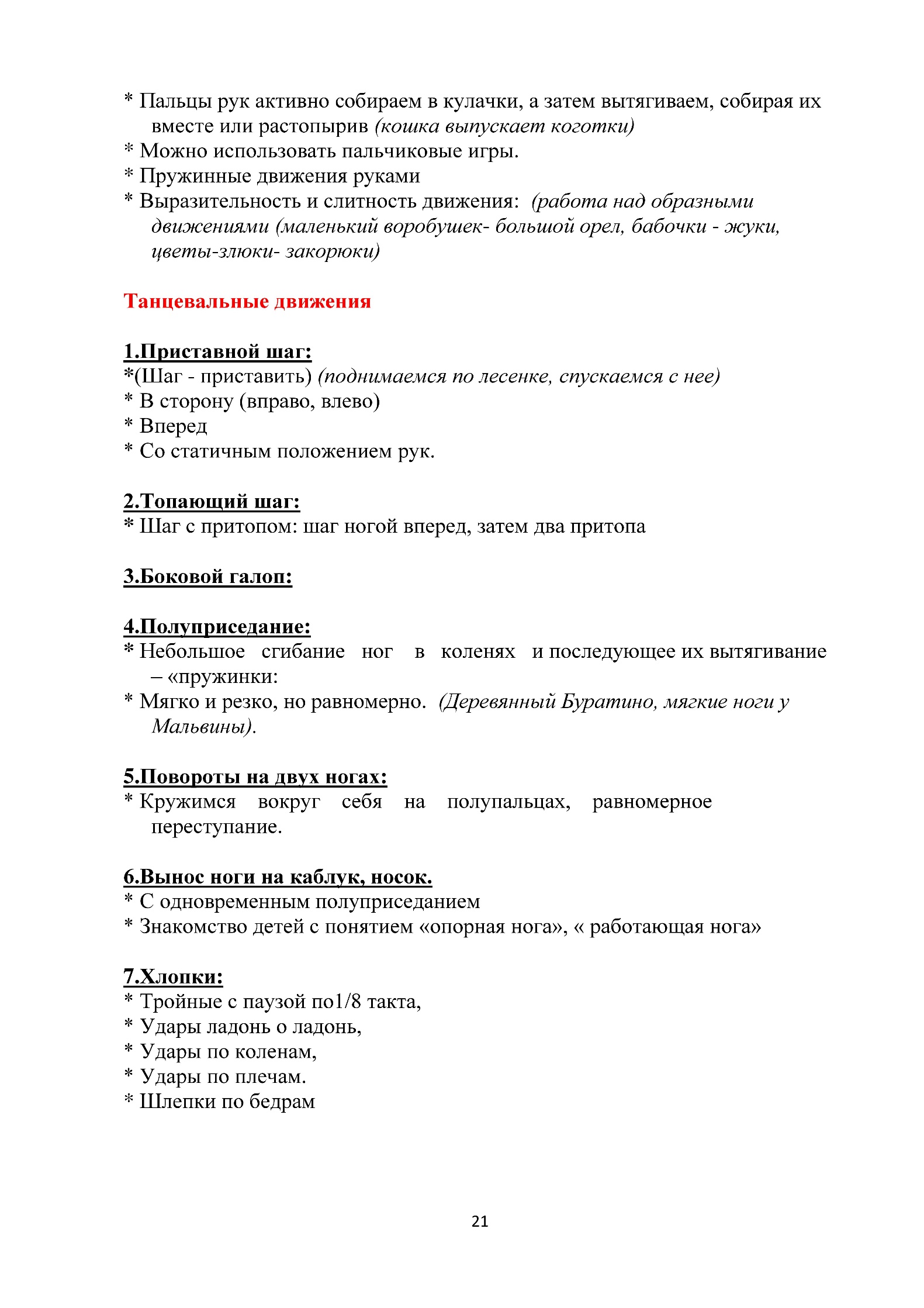 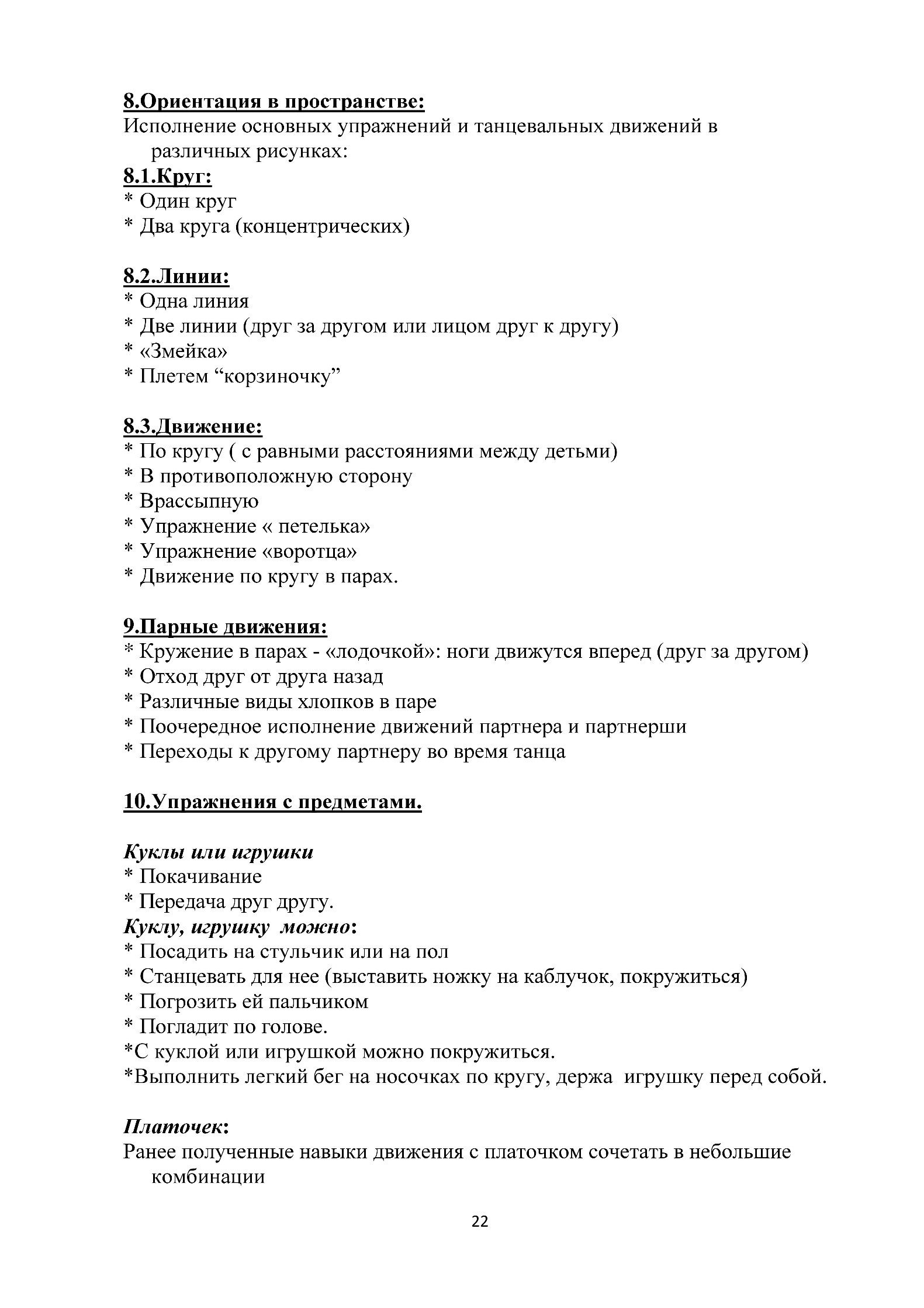 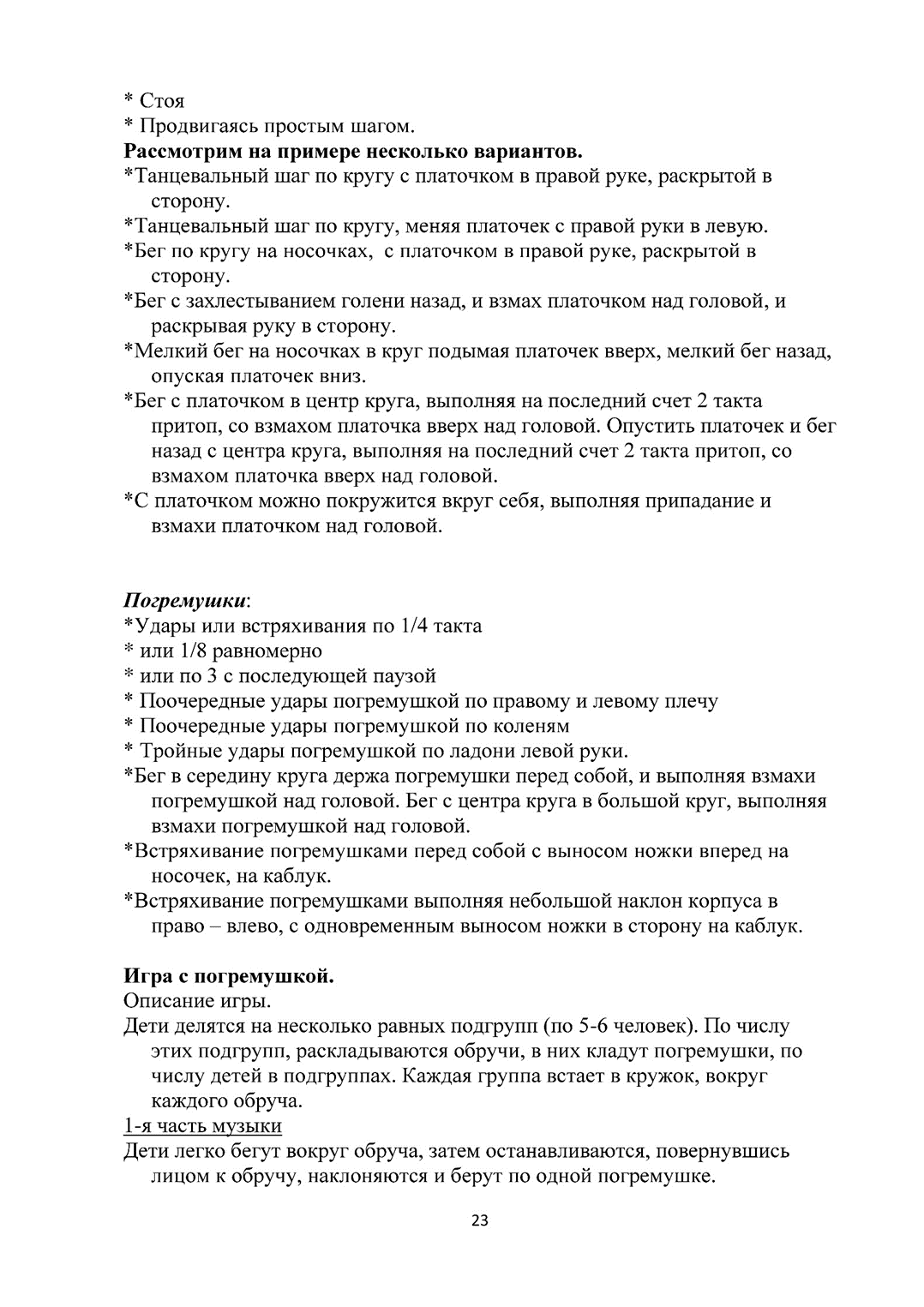 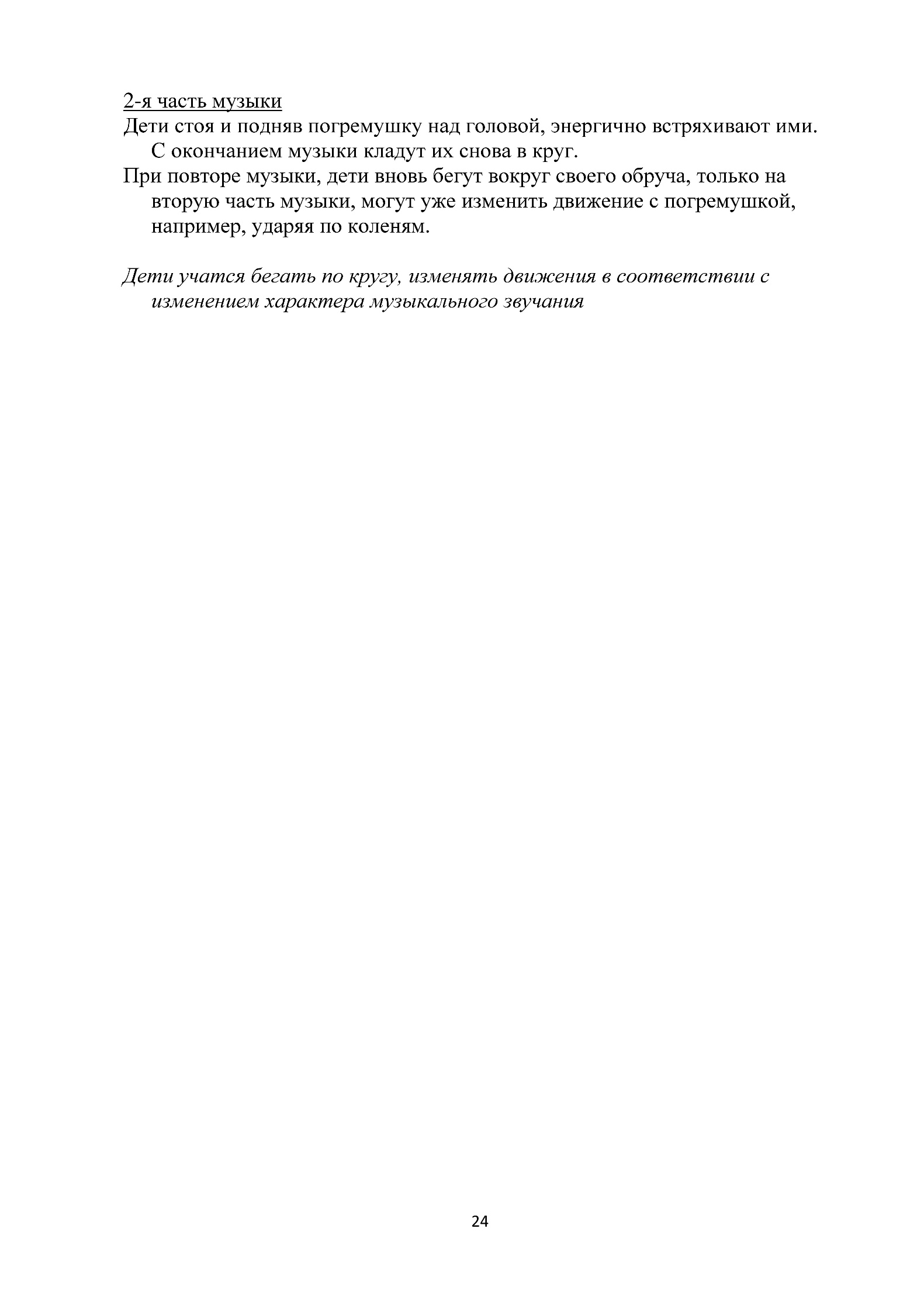 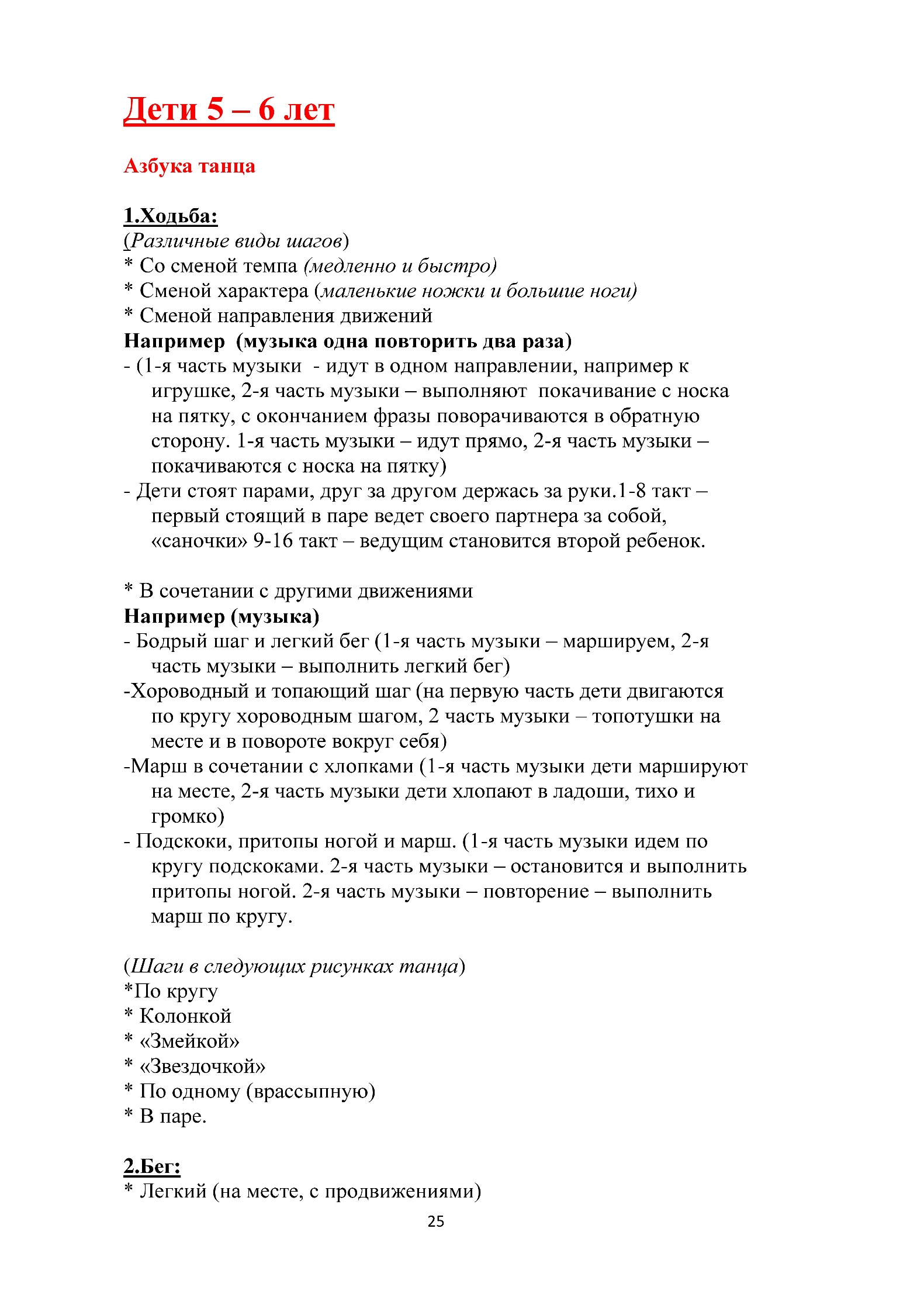 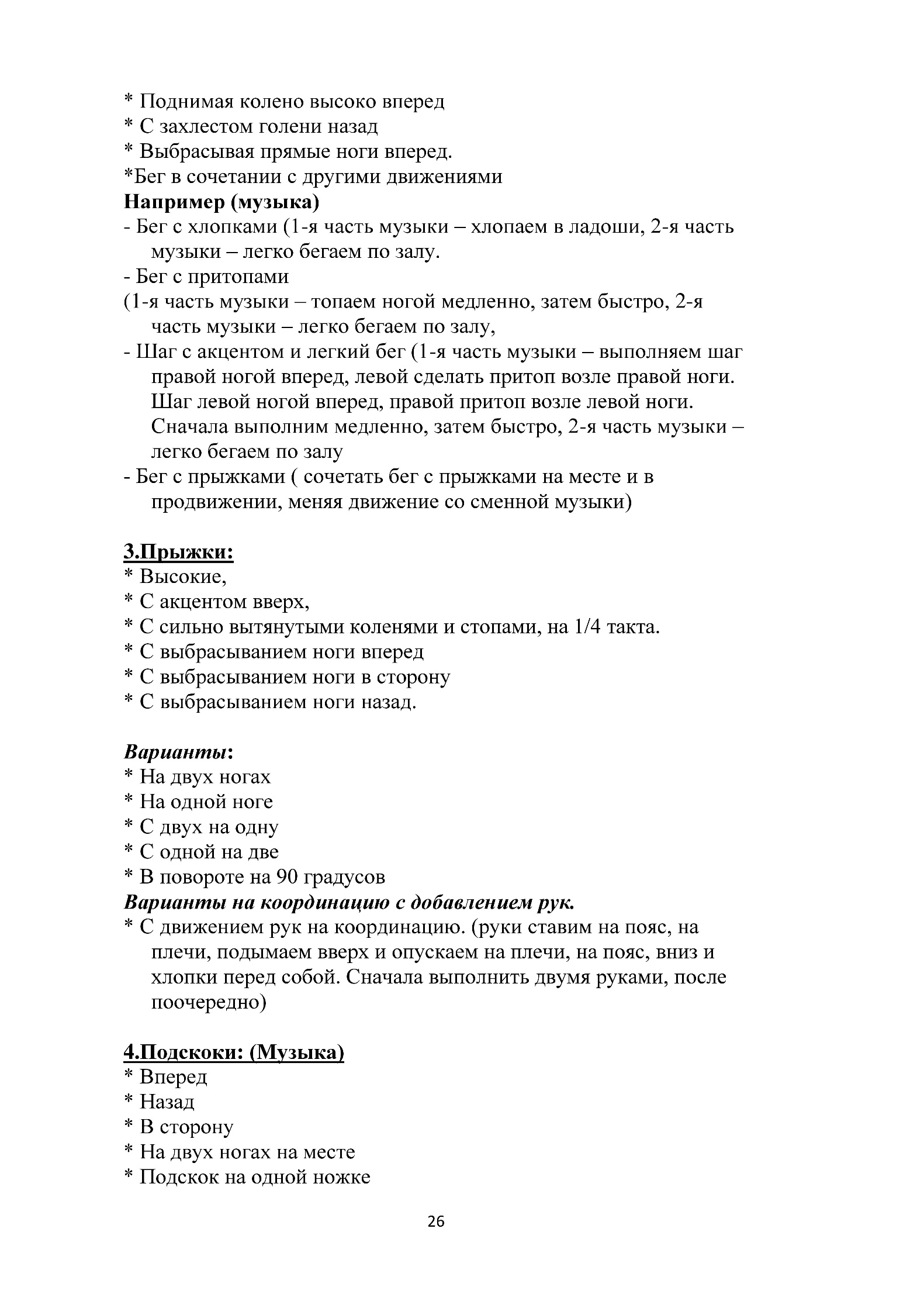 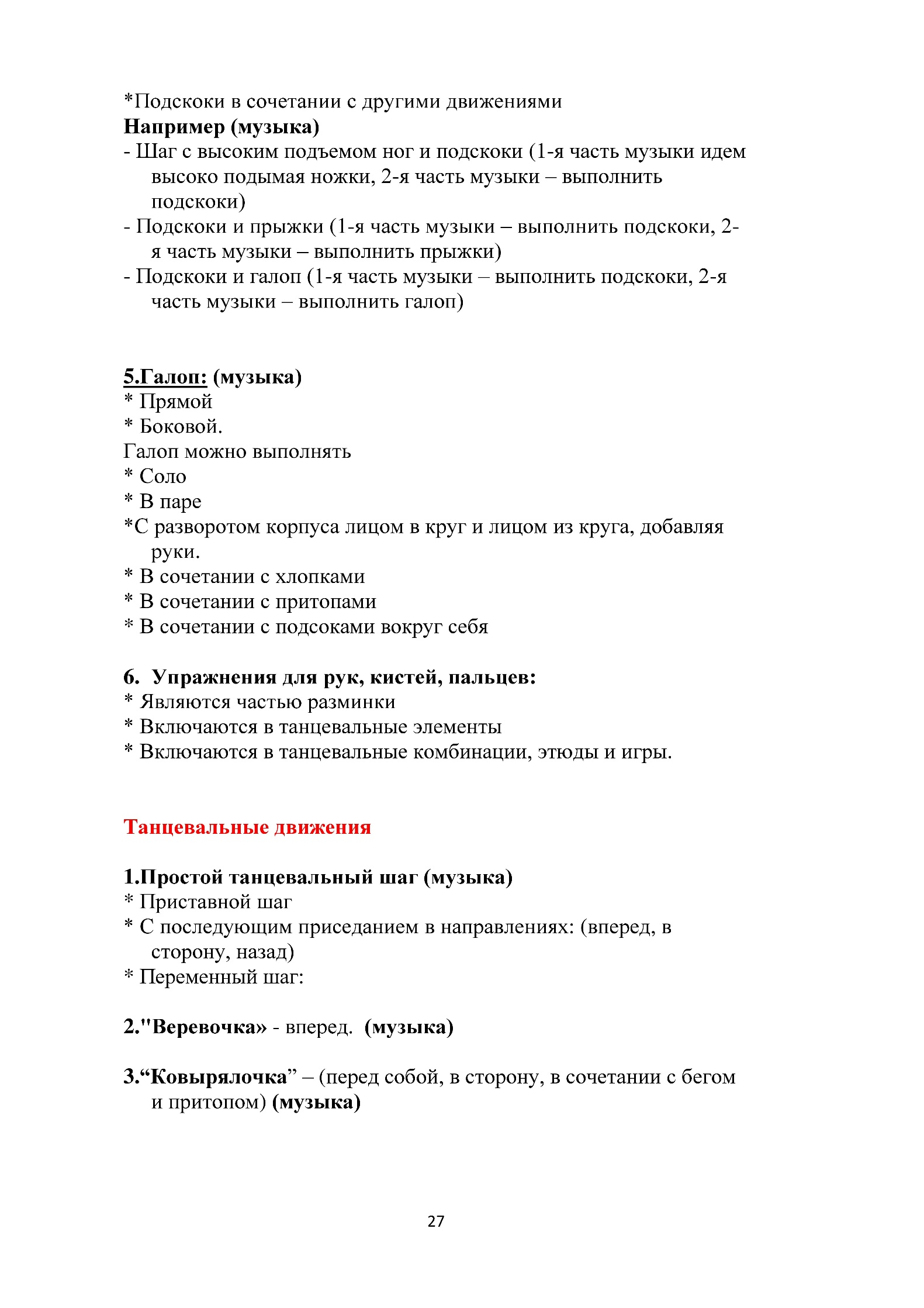 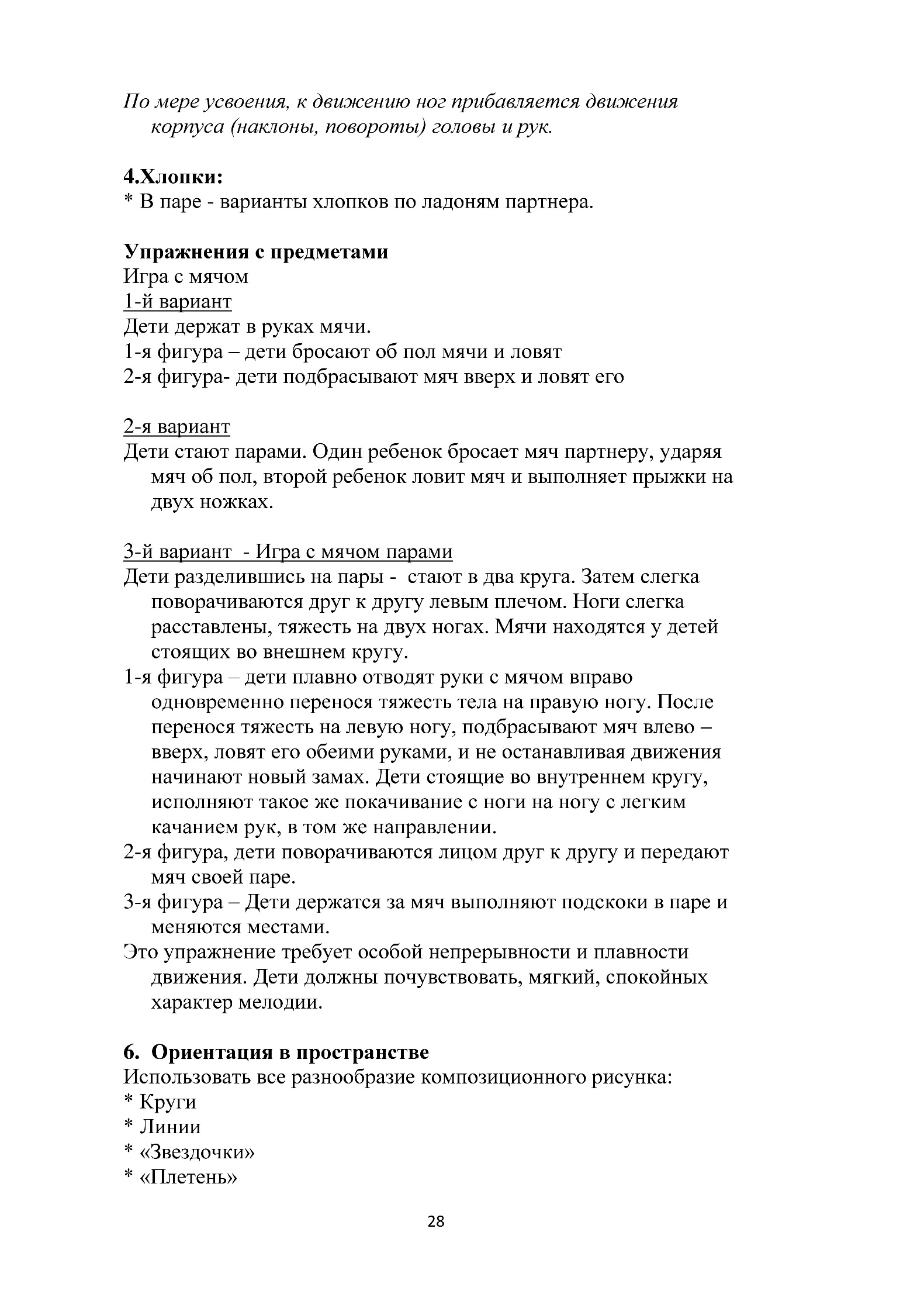 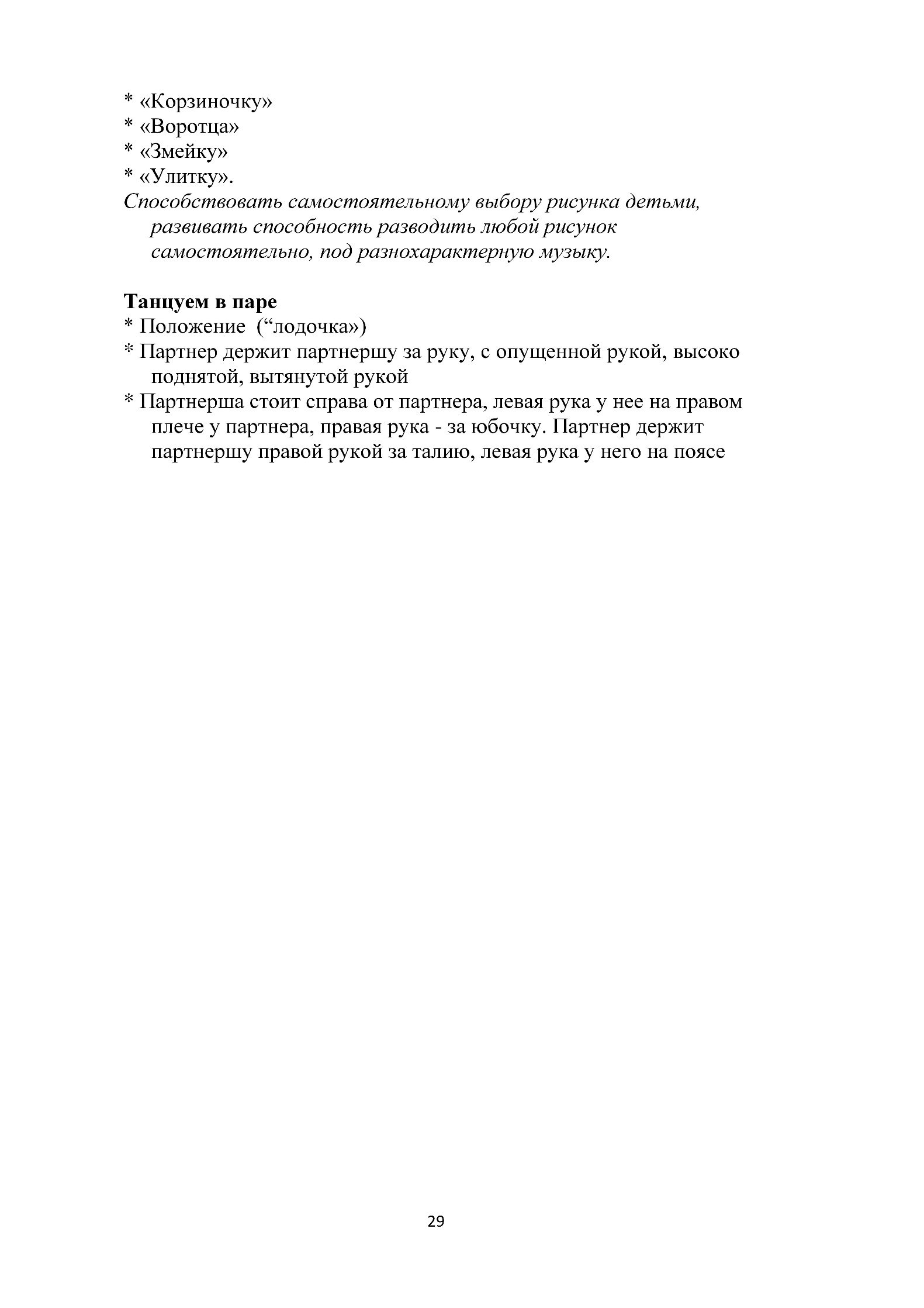 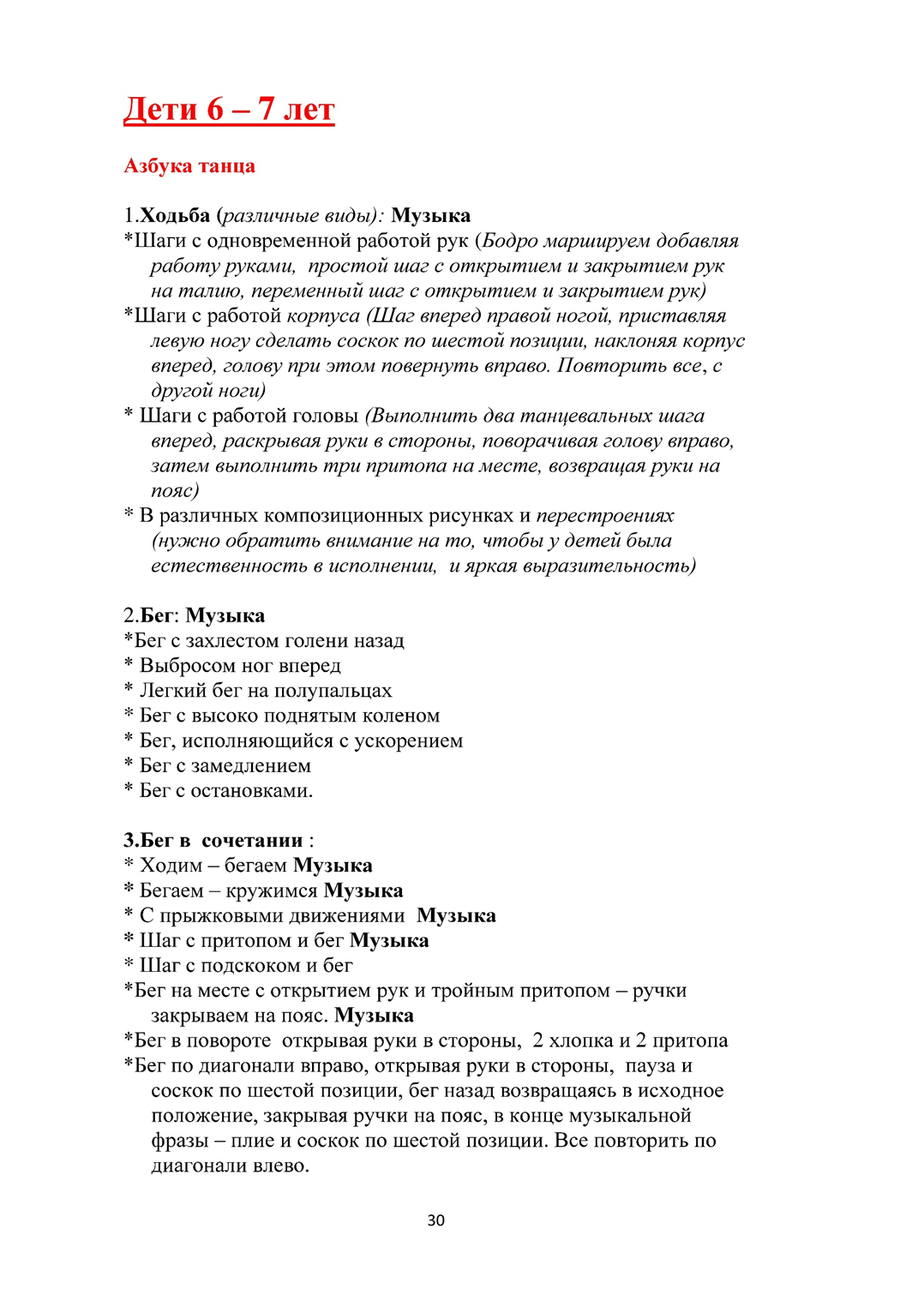 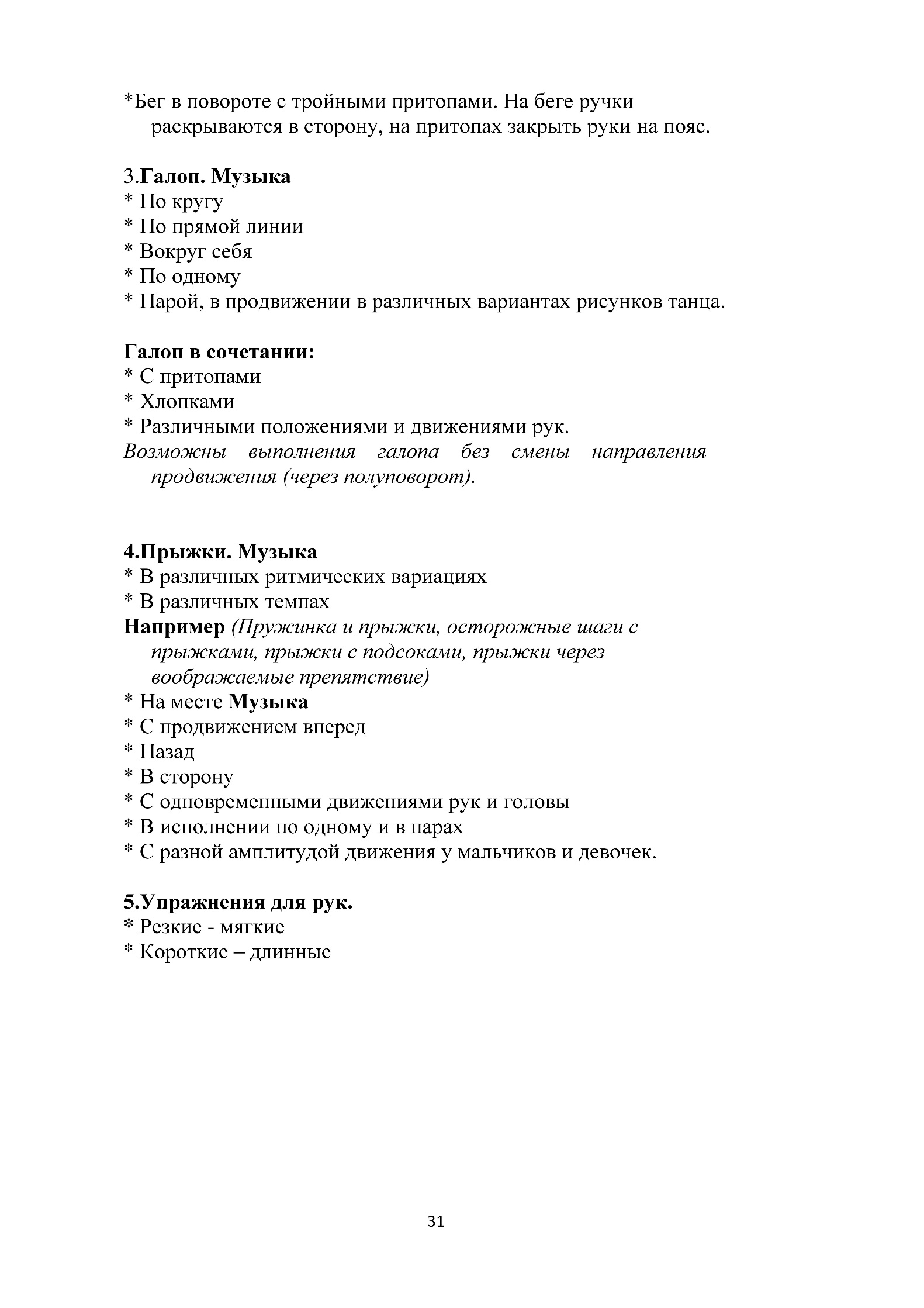 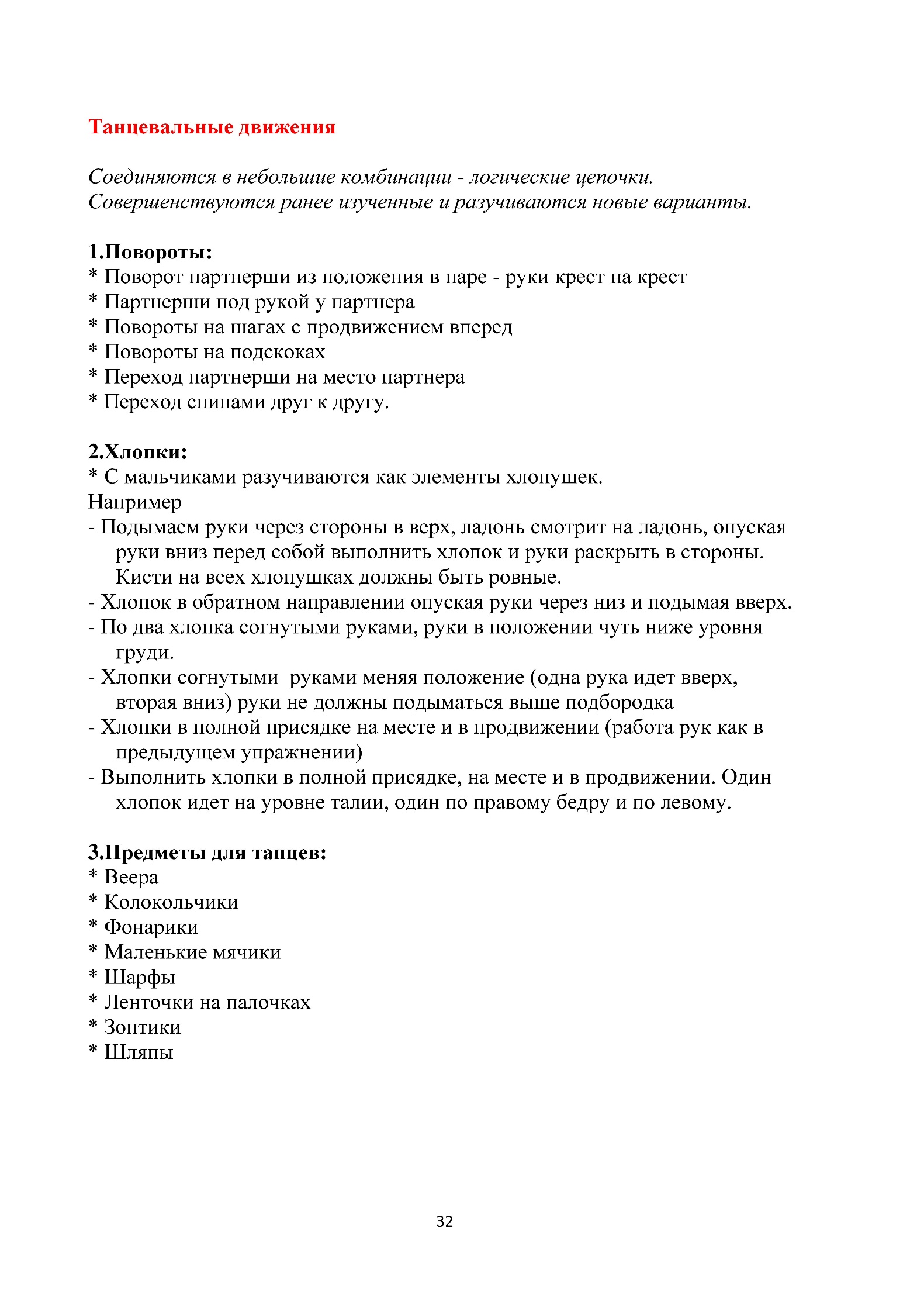 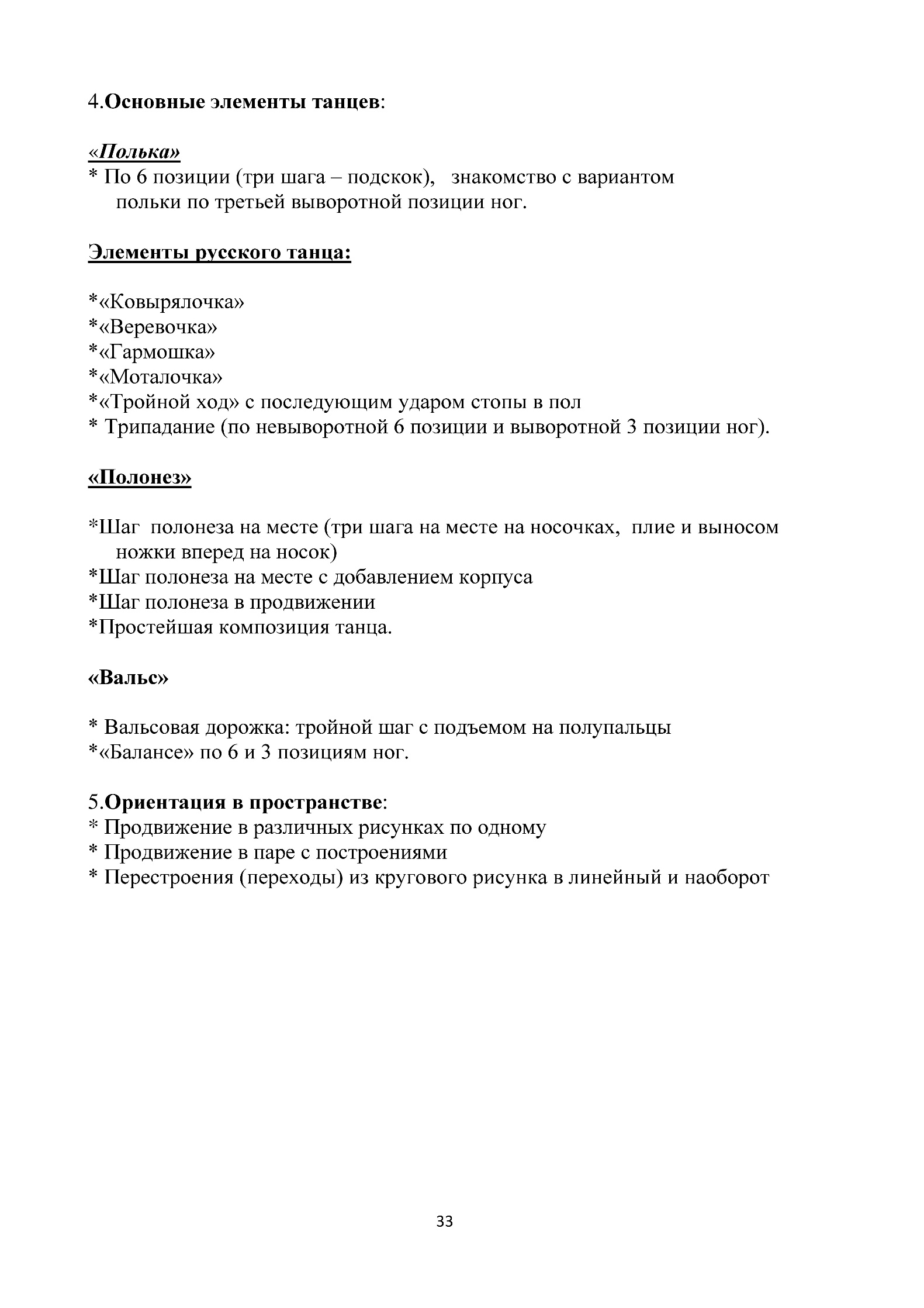 ПРИЛОЖЕНИЕ 4.Музыкальные игры.«Зеркало»Дети стоят в парах лицом друг к другу. Один из них. Показывает движения, другой их повторяет как отражение в зеркале.Игра с тем же содержанием может называться «Обезьянки».«Чудо-юдо»Дети присаживаются, опускают голову и обхватывают руками колени, изображая таинственный кокон. Под музыку из коконов начинают появляться фантастические обитатели других планет.«Насос»Играющие располагаются по кругу. Дети приседают и превращаются в ненадутые резиновые игрушки, каждый задумывает про себя свой будущий образ. В центре взрослый или ребенок. Он начинает «надувать» игрушки, изображая «насос» и произнося звук «Ш». Дети постепенно поднимаются и изображают задуманную игрушку.Вариант. Можно играть в парах, меняясь ролями. Сначала один придумывает фигуру, потом другой.«Мокрые котята»Дети изображают промокших под дождем котят, которые лежат на ковре, «свернувшись клубочком». После дождя котята вытягивают лапки, стряхивают капельки, выгибают спинку, умываются, греются, веселятся.«Снеговик»Дети стоят врассыпную: ноги широко расставлены, руки на поясе, тело напряжено, спина прямая, осанка горделивая. Играющие изображают «толстых» снеговиков. Под словесные указания взрослого: «Выглянуло солнце, стаю пригревать, снежок стал таять» — «снеговики» постепенно расслабляют мышцы, начинают «оседать», «таять», опуская голову, плечи, руки по очереди. В конце опускаются на пол, превращаясь в «лужицу».«Снежинки-ручейки» Игра развивает ориентировку в пространстве, пластику движений. Сопровождается нежным звучанием колокольчиков или металлофона. Все действия выполняются по словесному указанию взрослого.«Снегопад»Дети-«снежинки» плавно кружатся по илу. Руки разведены в стороны — это лучики снежинок, их нельзя «сломать», снежинки очень хрупкие. Замирают звуки металлофона — дети застывают в красивой позе или опускаются на одно колено.Выглянуло солнышко и растопило снежинки (глиссандо). Снежинки тают и превращаются в капельки. Дети опускают руки вниз, округляют их, изображая капельку. Капельки стекаются в ручеек. Ручейков может быть несколько. Дети встают друг за другом паровозиком и двигаются под музыку в разных направлениях. Ручейки стекаются в лужицы. Дети из «паровозиков» перестраиваются в кружочки и двигаются по кругу, держась за руки. Эти лужицы стекаются в озеро. Кружочки объединяются в одни большой круг, дети приседают с окончанием музыки.
По желанию педагога капельки испаряются, поднимаются в Облачко, там превращаются в снежинок и, снова кружась, надают на землю. Игра повторяется сначала.«Прекрасные цветы»Дети располагаются врассыпную по залу, изображая бутоны, из которых с началом музыки начинают «распускаться прекрасные цветы». Музыкальное сопровождение побуждает играющих к пластичности движения, выразительной мимике.
Под палящими лучами солнца цветы начинают вянуть; дети, медленно расслабляясь, опускаются на одно колено. А под дождиком снова оживают, поднимаются. Действия сопровождаются соответствующей мимикой. Роли Солнышка и Дождика могут исполнять дети.«Зернышко»Дети изображают зернышко, которое, прорастая, превращается в растение или дерево. Каждый ребенок придумывает, во что он будет превращаться. Характерные особенности этого растения или дерева должны отразиться в жесте, позе, движении, мимике. Например: ель — ветки вниз, тополь — вверх, ива — руки расслаблены, кактус — пальцы растопырены.«Карнавал животных»Под музыку Сен-Санса «Карнавал животных» дети должны изобразить характерные движения тех персонажей, о которых рассказывает произведение.
Можно использовать наиболее образные фрагменты сюиты: «Куры и петухи», «Слоны», «Кенгуру», «Аквариум», «Королевский марш львов», «Лебедь».«Цыплята»Для танцевальной миниатюры используется музыка из сюиты М. П. Мусоргского «Картинки с выставки» — «Балет невылупившихся птенцов». Дети изображают птенчиков, которые постепенно появляются из скорлупок, отряхиваются, чистят перышки, учатся ходить, радуются, знакомятся, танцуют.«Магазин игрушек»Дети изображают какую-нибудь игрушку, принимая для этого необходимую позу. Из числа играющих выбирается продавец, который «заводит» игрушки, и покупатель, который пришел в магазин подобрать подарок.
Задача покупателя: по движениям, мимике, жестам угадать образ задуманной ребенком игрушки.«Марионетки»Дети изображают кукол-марионеток и по сигналу должны принять любую позу. Необходимо обратить внимание детей на то, что в движении участвуют все части тела.«Передай настроение»По просьбе взрослого дети изображают: походку бабушки, движения веселого клоуна, задумчивого или рассеянного человека, радостно бегущего к маме ребенка, походку малыша, который учится ходить, походку осторожного охотника.Вариант. Чтобы детям было интересней, можно приготовить карточки, на которых изображены сказочные герои: Буратино, Мальвина, Винни-Пух и так далее. Дети изображают данного персонажа.«Ниточка с иголочкой»Дети становятся по кругу. Считалкой выбирают из играющих «иголочку», «ниточку» и «узелок», которые выходят и круг. В это время остальные берутся за руки и поднимают их вверх воротиками. По сигналу «иголочка», «ниточка» и «узелок» начинают бегать между детьми. При этом «иголочка» старается запутать «ниточку» с «узелком».
  Когда дети освоятся, «ниточку» можно «удлинить», выбрав трех и более детей.
  Игру можно проводить, сопровождая движения текстом:
Игла-барыня, княгиня.
Весь мир нарядила.
Нарядила, обшила,
Сама раздетая ходила.
Она тонка, да длинна, 
Одноуха, да остра, 
Одноуха, да остра,
Всему миру красна.
Хвостик нитяной 
Тянет, тянет за собой. 
Сквозь холст он проходит, 
Узелок себе находит.«Мы едем, едем, едем»Дети строятся в колонну «паровозиком», кладут руки друг другу на плечи. Под текст (замедляя и ускоряя его произношение) двигаются дробным топающим шагом. С окончанием текста «выходят из вагончиков» и собирают цветы или осенние листочки. По сигналу снова занимают места в вагончиках.
Чух, чух, пыхчу.
Пыхчу, ворчу.
Стоять на месте 
Не хочу.
Колесами стучу, верчу —
Садись скорее,
Прокачу! Чух! Чух!Танец-игра "Лавата"
В припеве дети ходят по кругу взявшись за руки и напевают: Дружно танцуем мы - тра-та-та, тра-та-та - 
Танец веселый наш, это Лавата. 
Своеобразным запевом являются слова ведущего, например: "У меня ушки хороши, а у соседа лучше!" В этом случае дети ходят хороводом, держа друг друга за уши. Каждый раз ведущий дает новое "задание", и дети берут друг друга за локти, коленки, плечи, голову и т. д. Чтобы игра состоялась, прикосновения не должны быть грубыми или болезненными для партнеров. В такт музыке дети вслед за взрослым похлопывают себя, а затем и соседей по плечам, бокам, ногам и т. д. Затем похлопывания упорядочиваются. Направление движения идет по четырем точкам: голова - плечи - бедра - лодыжки. Сначала количество прикосновений к каждой точке равно восьми, в следующем повторении четырем, затем двум и, наконец, одному разу. Это веселое упражнение направлено не только на тактильное взаимодействие, но и на развитие координации движений. «Завивайся, ниточка, в клубок»Играющие стоят друг за другом, держась за руки. Ведущий под хороводную музыку ведет детей «змейкой», затем закручивает свою «ниточку» в спираль, потом обратным движением ее раскручивает. Движения сопровождаются текстом:
Завивайся, ниточка, в клубок,
Завивайся, тонкая, в клубок,
Свяжет бабушка хорошенький чулок.
Свяжет бабушка красивенький носок.
Развивайся, ниточка, скорей,
Развивайся, тонкая, скорей,
Свяжет бабушка чулочки подлинней,
Свяжет бабушка носочки попрочней.«Веселая карусель»Дети стоят по кругу, держась одной рукой за обруч. Под текст начинают движение, ускоряют, бегут, замедляют и останавливаются.
Завертелись карусели 
И помчались с ветерком,
Поначалу еле-еле,
А потом бегом, бегом!
Вот как весело бежать,
Вот как весело играть!
Но пора остановиться 
И немного постоять!«Воронила борона»Играющие встают двумя шеренгами, образуя угол. Пространство перед каждой шеренгой — это «поле», которое нужно вспахать и проборонить. Одна шеренга движется дробным шагом мимо другой, сопровождая движение скороговоркой: «Воронила борона по боронованному полю». Дойдя до противоположного края, дети останавливаются и разворачиваются. Образуется новый угол. И теперь дробным шагом начинает движение другая шеренга. «Самолеты»Педагог называет имена 3-4 детей и предлагает им приготовиться к полету, показав предварительно, как заводить мотор и как летать. 
Названные дети выходят и становятся произвольно на одной стороне площадки или комнаты. Педагог говорит: "К полету приготовиться. Завести моторы!" Дети делают вращательные движения руками перед грудью и произносят звук "р-р-р". После сигнала педагога  "Полетели!" дети разводят руки в стороны (как крылья у самолета) и летят - разбегаются в разные стороны. По сигналу педагога  "На посадку!" они направляются к своим стульчикам и садятся на них. Затем играет другая группа детей.«Поезд».Педагог предлагает нескольким детям стать друг за другом, сам становится впереди них и говорит: "Вы будете вагончиками, а я - паровозом". Паровоз дает гудок - и поезд начинает двигаться сначала медленно, а затем быстрее. Движение сопровождается звуками, которые произносят играющие. Время от времени паровоз замедляет ход и останавливается, воспитатель говорит при этом: "Вот и остановка". Затем паровоз вновь дает гудок - и поезд движется дальше.Указания к проведению:Сначала к игре привлекается небольшая группа детей. При повторении может быть большее число участвующих (12-15). Первое время каждый ребенок держится за одежду впереди стоящего, затем дети свободно идут друг за другом, двигают руками, подражая движению колес паровоза, и произносят в такт: "Чу-чу-чу". 
Роль паровоза вначале выполняет педагог или ребенок старшей группы. Лишь после многократных повторений роль ведущего поручается наиболее активному ребенку. Паровоз должен двигаться медленно, чтобы вагончики-дети не отставали. 
Играющие строятся друг за другом произвольно. При многократном повторении игры можно предложить малышам выйти на остановке погулять, нарвать цветы, собрать ягоды, поиграть, попрыгать. Услышав гудок, дети должны быстро построиться в колонну за паровозом.Наименование программы: дополнительная образовательная программа «Ритмическая мозаика»Разработчик программы:  Семенчук Ирина Александровна, музыкальный руководитель 
                                                МАДОУ детский сад № 14 «Орешек»Образовательная направленность: художественно-эстетическаяНаправление программы:  программа   направлена      на   Уровень программы: базовыйТип программы: модифицированнаяСроки реализации программы: 3 годаКоличество учебных модулей: 4 учебных модуляОбъем программы: 72 учебных часов в годВозраст учащихся: 4-6 летЦель программы: формирование навыков выполнения танцевальных движений посредством развития интереса к танцевальному искусству, приобщения к миру танца, основанного на освоении языка выразительных движений.Ожидаемые результаты  в результате освоения программы воспитанники умеют исполнять ритмические, сюжетно-образные танцы и комплексы упражнений под музыку, хорошо ориентируются в пространстве, способны  к импровизации под музыку с использованием оригинальных и разнообразных движений, владеют комплексом  упражнений на развитие гибкости. Внутренняя рецензия:Левчук О.Н, ст.воспитатель МАДОУ детский сад № 14 «Орешек»РАЗДЕЛ 1. КОМПЛЕКС ОСНОВНЫХ ХАРАКТЕРИСТИК ПРОГРАММЫ1.1. Пояснительная записка …………………………………………………1.2. Цель и задачи программы ………………………………………………1.3. Содержание программы …………………………………………………       1.3.1. Учебно-тематический план ………………………………………….       1.3.2. Содержание учебно-тематического плана ………………………… 1.4. Планируемые результаты ………………………………………………РАЗДЕЛ 2. КОМПЛЕКС ОРГАНИЗАЦИОННО-ПЕДАГОГИЧЕСКИХ УСЛОВИЙ2.1. Календарный учебный график ……………………………………………2.2. Условия реализации программы ………………………………………….2.3. Формы  контроля …………………………………………….……………2.4. Методические материалы ………………………………………………….2.5. Список литературы …………………………………………………………ПРИЛОЖЕНИЯ …………………………………………………………………	№п/пГод 
обученияОбъем
учебных
часовВсего учебных
недельРежим 
работыКоличество
учебных 
дней1.Первый72362 раза в неделю72Средняя группаСтаршая группаПодготовительная группаСентябрь – Октябрь - Ноябрь    РитмикаХодьба: простой шаг в разном темпе и характере, образные движения (лисичка – на носочках, мишка на внешней стороне стопы, петушок – высоко поднимая колени), на носочках, на пятках, с высоким поднятием колена.Бег: мелкий.Прыжки: на двух ногах, на одной ноге, прямой галоп; Упражнения: «деревце», «часики», «незнайка», «ножницы», «когти у кошки», «рубим дрова», «присел-подрос», «мячики», «пингвины.Ходьба: различные виды шагов со сменой темпа и направления движения, в сочетании с другими движениями.Бег: с захлестом голени назад, выбрасывая прямые ноги вперед, поднимая высоко колени.Прыжки: на двух ногах, на одной ноге, в сочетании.Подскоки, галоп прямой, боковой, с разворотом корпуса. бег и прыжки в сочетании по принципу контраста; перестроения в ходьбе, в беге в сочетании с движениями.Упражнения, пройденные ранее.Ходьба: шаги с одновременной работой рук, шаги с работой корпуса.Бег: с захлестом голени назад, выбросом ног вперед, на полупальцах, с высоко поднятым коленом.Галоп по прямой линии, вокруг себя.Образные упражнения в движении (в ходьбе, беге, прыжках);Прыжки с одновременными движениями рук и головы.использование в разминке нарезки из разных пройденных танцев;движения по показу из пройденных упражнений.Сентябрь – Октябрь - НоябрьПартерная гимнастикаУпражнения для развития гибкости: «книжка», «бабочка», упражнения для стоп №1, упр. для развития растяжки, гибкости позвоночника с элементами логоритмики; вытягивание носочков, кручение.Упражнения на развитие растяжки, гибкости позвоночника с использованием с логоритмики; плавный переход из упражнения в упражнение, (используя изученные упражнения). Новые упражнения: «щука», «лодочка»,«мостик», «улитка», «планка», «лягушка», «шпагат», «цапля», «ласточка», перекат «карандаш» с вытянутыми руками и ногами.Упражнения для развития гибкости с усложнением: быстрый переход из упражнения в упражнение с использованием музыкальной подборки.Новые упражнения: «березка», «уголок»,«шпагат» прямой и поперечный, «по-турецки», перекат круговой в положении «бабочка» и с прямыми ногами.Сентябрь – Октябрь - НоябрьТанцы «Танец с зонтиками», «Губки бантиком» «Танец под дождем» (с зонтиками»«Барбарики»  «Осенний вернисаж»«Мартышки»Сентябрь – Октябрь - НоябрьМузыкально-подвижныеигрыИгры:«По местам!», «Птичий двор», «Чудо-юдо», «Насос», «Цыплята»Ранее изученные игры. Игры: «Снегопад», «Рыбак и рыбки», игра с лентами «Твой цвет – ты танцуй»Ранее изученные игры.Игры: «Мокрые котята», «Марионетки», «Танцевальные догонялки»          Средняя группаСтаршая группаПодготовительная группа    Декабрь – Январь -  
           Февраль   РитмикаЗакрепление пройденного материала. Добавление нового: Шаги: хороводный, топающий шаг, галоп боковой.Бег и прыжки в сочетании по принципу контраста.Упражнения: «деревце», «птичка пьет водичку», «незнайка», «ножницы», «качаемся на качелях», «неваляшки», «подъемный кран», «присел-подрос», «мячики»Закрепление пройденного материала. Добавление нового: Ходьба по рисунку: «змейкой», «звездочкой»Прыжки: высокие, с акцентом вверх, с выбрасыванием ноги в сторону и вперед.Закрепление упражнений: «щука», «лодочка», «мостик», «улитка», «планка», «лягушка», «шпагат», перекат «карандаш» с вытянутыми руками и ногами.Закрепление пройденного материала.Добавление нового:Шаги с работой головыБег: с ускорением, с замедлением, с остановками.Галоп в паре в различных вариантах рисунков танца.Упражнения: использование в разминке нарезки из разных пройденных танцев; движения по показу из пройденных элементов и движений     Декабрь – Январь -  
           ФевральПартерная гимнастика«Бабочка», «лодочка», упражнения для стоп, развития растяжки, гибкости позвоночника с использованием логоритмики; упражнение для развития равновесия: «Цапля»Усовершенствование пройденных упражнений. Упражнения на развитие растяжки, гибкости позвоночника с использованием логоритмики; плавный переход из упражнения в упражнение, (используя изученные упражнения) Упражнения в упражнение с использованием музыкальной подборки; быстрый переход из упражнения в упражнение с использованием стихотворения «У Лукоморья дуб зеленый»    Декабрь – Январь -  
           ФевральТанцы Повторение ранее изученных танцев, «Горошинки цветные»,«Буги-буги»Повторение ранее изученных танцев,Танец с крыльями «Ангелы» Повторение ранее изученных танцев, «Модники»    Декабрь – Январь -  
           ФевральМузыкальные игры«Перевернись ты», «поезд», «Снеговики», «Цыплята», «Марионетки», «Веселая карусель», «Мокрые котята»Ранее изученные игры по желанию,игра с лентами «Твой цвет – ты танцуй», «Магазин игрушек», «Мы едем, едем, едем», «Снежинки-ручейки», «Снеговик»Ранее изученные игры;Игра «Дискотека», «Завивайся ниточка в клубочек», «Карнавал животных», «Снегопад»  Март – Апрель - МайМузыкальные игры«Перевернись ты», «поезд», «Снеговики», «Цыплята», «Марионетки», «Веселая карусель», «Мокрые котята»Ранее изученные игры по желанию,игра с лентами «Твой цвет – ты танцуй», «Магазин игрушек», «Мы едем, едем, едем», «Снежинки-ручейки», «Снеговик»Ранее изученные игры;Игра «Дискотека», «Завивайся ниточка в клубочек», «Карнавал животных», «Снегопад»  Март – Апрель - МайРитмикаЗакрепление пройденного материала. Добавление нового:Ходьба с движениями рук: подъем вперед, в стороны, за спину, с хлопками.Прыжки: поскоки.Упражнения с атрибутами: с платочками, султанчиками. Изображение различных животных в движении, упражнения для все групп мышц; бег и прыжки в сочетании по принципу контраста;различные перестроения в ходьбе, в беге в сочетании с различными движениямиШаги в различных композиционных рисунках и перестроениях. Пройденные упражнения, смена упражнений на растяжку с использованием стихотворения «У Лукоморья дуб зеленый»   Март – Апрель - МайПартерная гимнастикаПовторение пройденных и новые: «колечко», «мостик»;упражнения для стоп, развития растяжки, гибкости позвоночника с использованием логоритмики Усовершенствование ранее изученных упражнений с использованием логоритмики.Усовершенствование ранее изученных упражнений с использованием логоритмики.  Март – Апрель - МайТанцы Повторение пройденных танцев,«Танец с ложками»Повторение пройденных танцев, «Кадриль» Повторение пройденных танцев, «Стиляги»  Март – Апрель - МайМузыкальные игры «горелки», «лавата», «Передай настроение» Ранее изученные игры по желанию, «Прекрасные цветы», «Поезд»Ранее изученные игры;игра «Зеркало»периодСодержание программыСодержание программыСодержание программыпериодСредняя группаСтаршая группаПодготовительная группаСентябрьОктябрьНоябрьХодьба: простой шаг в разном темпе и характере, образные движения (лисичка – на носочках, мишка на внешней стороне стопы, петушок – высоко поднимая колени), на носочках, на пятках, с высоким поднятием колена.Бег: мелкий.Прыжки: на двух ногах, на одной ноге, прямой галоп; Упражнения: «деревце», «часики», «незнайка», «ножницы», «когти у кошки», «рубим дрова», «присел-подрос», «мячики», «пингвины.ДекабрьЯнварьФевральЗакрепление пройденного материала. Добавление нового: Шаги: хороводный, топающий шаг, приставной шаг, галоп боковой.Бег и прыжки в сочетании по принципу контраста.Упражнения: «птичка пьет водичку», «мошка», «качаемся на качелях», «неваляшки», «подъемный кран», «велосипед».МартАпрельМайЗакрепление пройденного материала. Добавление нового:Ходьба в продвижении по кругу с движениями рук: подъем вверх,  вперед, в стороны, за спину, с хлопками.Прыжки: поскоки, «лыжник».Упражнения с атрибутами (платочками, султанчиками и др)